ÍNDICE DE CONTENIDO1. INTRODUCCIÓN.	22. DIAGNÓSTICO	42.1. Valoración del centro	42.2. Valoración de la competencia digital	73. OBJETIVOS	84. PLAN DE ACTUACIÓN	105. EVALUACIÓN	261. INTRODUCCIÓN. El Plan Digital de Centro, en adelante PDC, recoge las acciones a desarrollar para mejorar la competencia digital  .  Es un documento donde se planifica el desarrollo de los centros educativos para hacerlos digitalmente competentes. Se entiende como un instrumento compartido por toda la comunidad educativa que favorece e impulsa el uso de los medios digitales en los procesos tanto de enseñanza aprendizaje como de gestión del centro que da coherencia y guía el uso de las tecnologías. Además, debe tener un enfoque coordinador de los recursos pedagógicos digitales disponibles, para el mejor aprovechamiento de sus posibilidades. Con el PDC se pretende realizar: Un diagnóstico de la situación del centro con relación al uso de la tecnología en los distintos elementos clave que recoge el Marco Europeo para Organizaciones Educativas Digitalmente Competentes. El diseño y la planificación del proceso de transformación digital a abordar.  La transformación del centro educativo en una organización que aprende, siendo sólo posible si es una organización digitalmente competente. Teniendo en cuenta los objetivos del Plan de Digitalización Educativa de Castilla La Mancha que son:Crear un ecosistema que fomente una educación digital fiable, contando con centros educativos innovadores, así como con contenidos, herramientas y servicios que faciliten la digitalización, la inclusión y la accesibilidad. Mejorar la competencia digital del alumnado, profesorado y familias, para que la próxima generación pueda afrontar los retos del siglo XXI con la preparación adecuada y que su competencia sirva para desarrollar su carrera profesional viva donde viva, tanto en el entorno rural como en el urbano. Fomentar un mejor uso de la tecnología digital de forma segura, respetando la privacidad y autorías, tanto para la enseñanza el aprendizaje, la gestión de los centros docentes, así como la colaboración entre el profesorado y el alumnado para la mejora de los procesos de enseñanza aprendizaje. Mejorar la competencia digital del alumnado y del profesorado Reducir la brecha digital del alumnado, facilitando el acceso a la tecnología, así como a Internet. Impulsar la implantación de proyectos de innovación digitales, dentro del ámbito educativo, que tengan un impacto en el entorno próximo de los centros de enseñanza y en toda la comunidad educativa.  Facilitar la innovación educativa apoyada en las tecnologías para el aprendizaje, en la investigación, en el uso de la lectura y en el intercambio de experiencias a través de la creación de una red de centros que apuesten por la innovación educativa digital. El Plan Digital de Centro contendrá los siguientes elementos: Diagnóstico del centro: elaborado con la herramienta SELFIE donde se realizará un análisis: De la situación del centro respecto a cómo se utilizan las tecnologías digitales para lograr un aprendizaje efectivo, basado en las tres dimensiones establecidas por el Marco Europeo de Organizaciones Digitalmente Competentes (DigCompOrg): Organizativa: “Liderazgo y gobernanza”, “Desarrollo profesional docente” (Desarrollo Profesional Continuo, DPC) y “Redes de apoyo y colaboración”.  Tecnológica: “Infraestructura y equipamiento”, Pedagógica: “Enseñanza y aprendizaje”, “Evaluación” y “Contenidos y Currículo”.  De la Competencia Digital: Docente Alumnado de 6º de Educación Primaria, 4º de Educación Secundaria Obligatoria, 2º de Bachillerato (y 2º curso de Ciclos Formativos de Formación Profesional) Familias. Objetivos: se establecen en base a los objetivos del Plan de Digitalización Educativa de Castilla-La Mancha y teniendo en cuenta el diagnóstico de la situación del centro y de la Competencia Digital de docentes, alumnado y familias. Líneas de actuación: contiene las acciones necesarias para alcanzar los objetivos que el centro se ha propuesto. Evaluación: son los instrumentos y criterios para evaluar el Plan Digital de Centro. El responsable de formación será la persona encargada de impulsar la realización del Plan Digital de Centro, siendo la Comisión de Coordinación Pedagógica quienes propongan las acciones.2. DIAGNÓSTICOEl análisis realizado en el centro a través de la herramienta SELFIE muestra el punto en el que se encuentra el centro en relación con el uso de las tecnologías digitales poniendo de relieve qué es lo que funciona, en qué aspectos necesita mejorar y cuáles deberían ser las prioridades del centro en función de las opiniones y desarrollo de la competencia digital de equipos directivos, profesorado y alumnado. 2.1. Valoración del centroEl diagnóstico del centro está agrupado en sus tres dimensiones organizativa, tecnológica y pedagógica. Cada dimensión está compuesta por una serie de elementos a tener en cuenta y cada elemento contempla aspectos a valorar.2.1.1. Dimensión organizativaLos elementos de la dimensión organizativa son: liderazgo, desarrollo profesional docente y redes de apoyo y colaboración.2.1.1.1. LiderazgoReferido a las medidas y protocolos del centro (información, comunicación y coordinación en la utilización pedagógica de las tecnologías digitales, protección y seguridad en la red, gestiones internas...); aspectos organizativos (espacios y horarios, tareas y responsabilidades de los miembros de la comunidad escolar), entre otros. A continuación, se muestra un gráfico de los resultados obtenidos en SELFIE en Cepa Francisco de Quevedo. 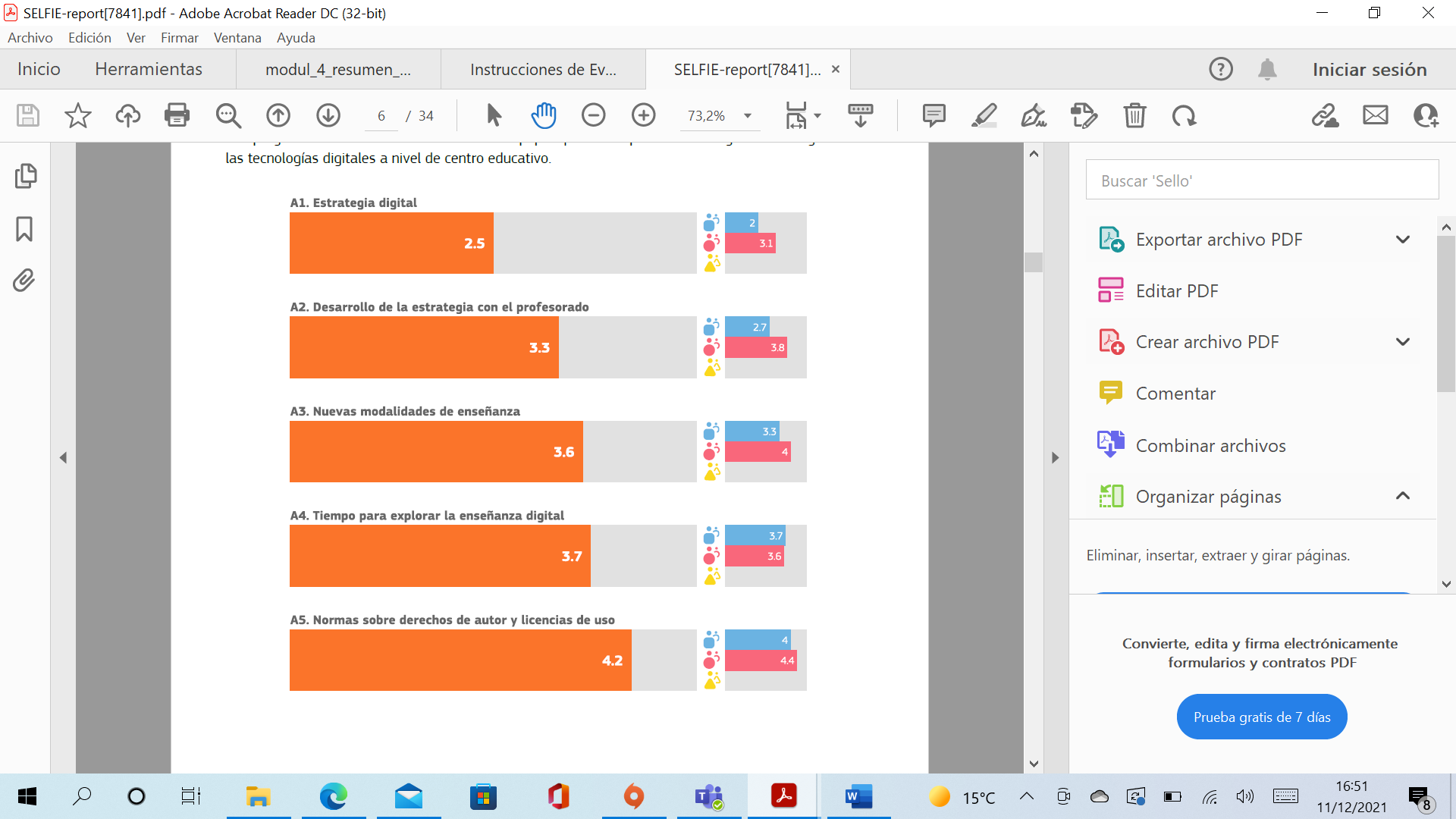 Las preguntas de esta área se centran en el papel que desempeña el liderazgo en la integración de las tecnologías digitales a nivel de centro educativo. Esta área tiene una puntuación bastante alta con una media de alrededor del 3,5 sobre 5 puntos. 2.1.1.2. Desarrollo profesional docenteTrata de visibilizar el nivel de desarrollo de la competencia digital docente en su plenitud y formación de directivos, docentes, profesionales de la orientación y personal de administración y servicios, para el compromiso con el desarrollo del plan, entre otros. A continuación, se muestra un gráfico de los resultados obtenidos en SELFIE. 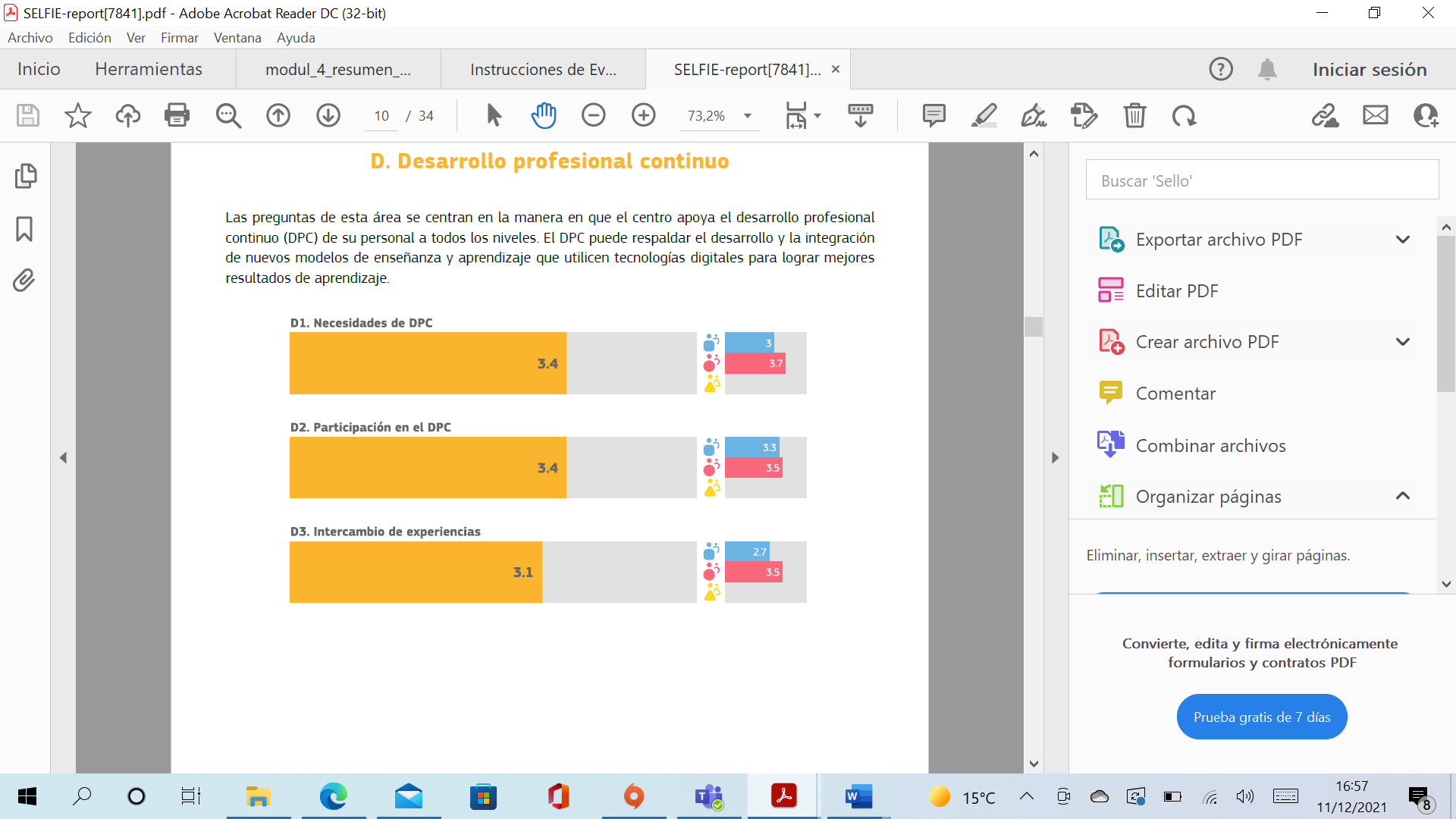 Las preguntas de esta área se centran en la manera en que el centro apoya el desarrollo profesional continuo (DPC) de su personal a todos los niveles. El DPC puede respaldar el desarrollo y la integración de nuevos modelos de enseñanza y aprendizaje que utilicen tecnologías digitales para lograr mejores resultados de aprendizaje. En el gráfico de resultados se aprecia como en el área de Desarrollo Profesional Continuo, el equipo directivo del centro ha obtenido como resultados una calificación media de 3 puntos sobre 5, mientras que los docentes del centro 3,5 sobre 5 puntos. 2.1.1.3. Redes de apoyo y colaboraciónContempla el fortalecimiento o impulso de redes docentes y de centros educativos; cooperación con entidades del entorno, entre otras. A continuación, se muestra un gráfico con los resultados obtenidos en SELFIE en esta área tanto por el equipo directivo del centro, como de los docentes y el alumnado. 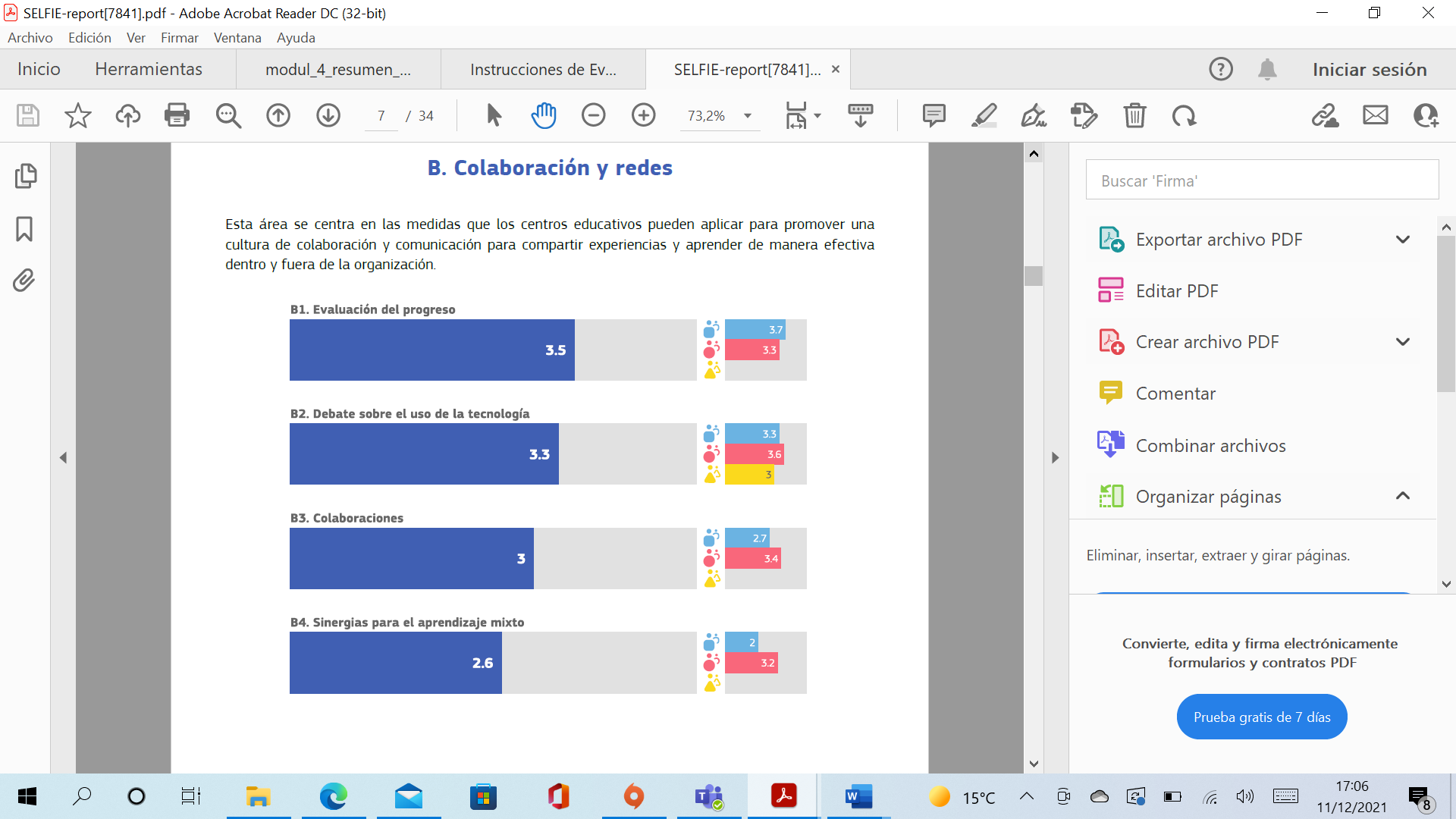 Esta área se centra en las medidas que los centros educativos pueden aplicar para promover una cultura de colaboración y comunicación para compartir experiencias y aprender de manera efectiva dentro y fuera de la organización. La calificación media obtenida ha sido inferior a 3,5 puntos sobre 5, por lo que es una de las áreas que el centro debe mejorar. 2.1.2. Dimensión tecnológica2.1.2.1. Infraestructura y equipamientoRecoge la valoración sobre la dotación tecnológica, conectividad, plataformas y servicios digitales y mantenimiento necesarios, entre otros. El Plan incluye un análisis de los medios y recursos tecnológicos con los que cuenta para planificar los procesos de enseñanza y aprendizaje, incorporando no solo los de la propia institución, sino también un análisis de situación de los recursos de las familias/alumnado para el aprendizaje en el hogar, y su disponibilidad real para el proceso de aprendizaje (dispositivos y conectividad). Para este análisis se ha contado con los apoyos necesarios del servicio de Inspección, equipos psicopedagógicos de zona... y servirá para definir el resto de las actuaciones. A continuación, se muestra un gráfico con los resultados obtenidos en SELFIE por parte del equipo directivo, docentes y alumnos del centro. 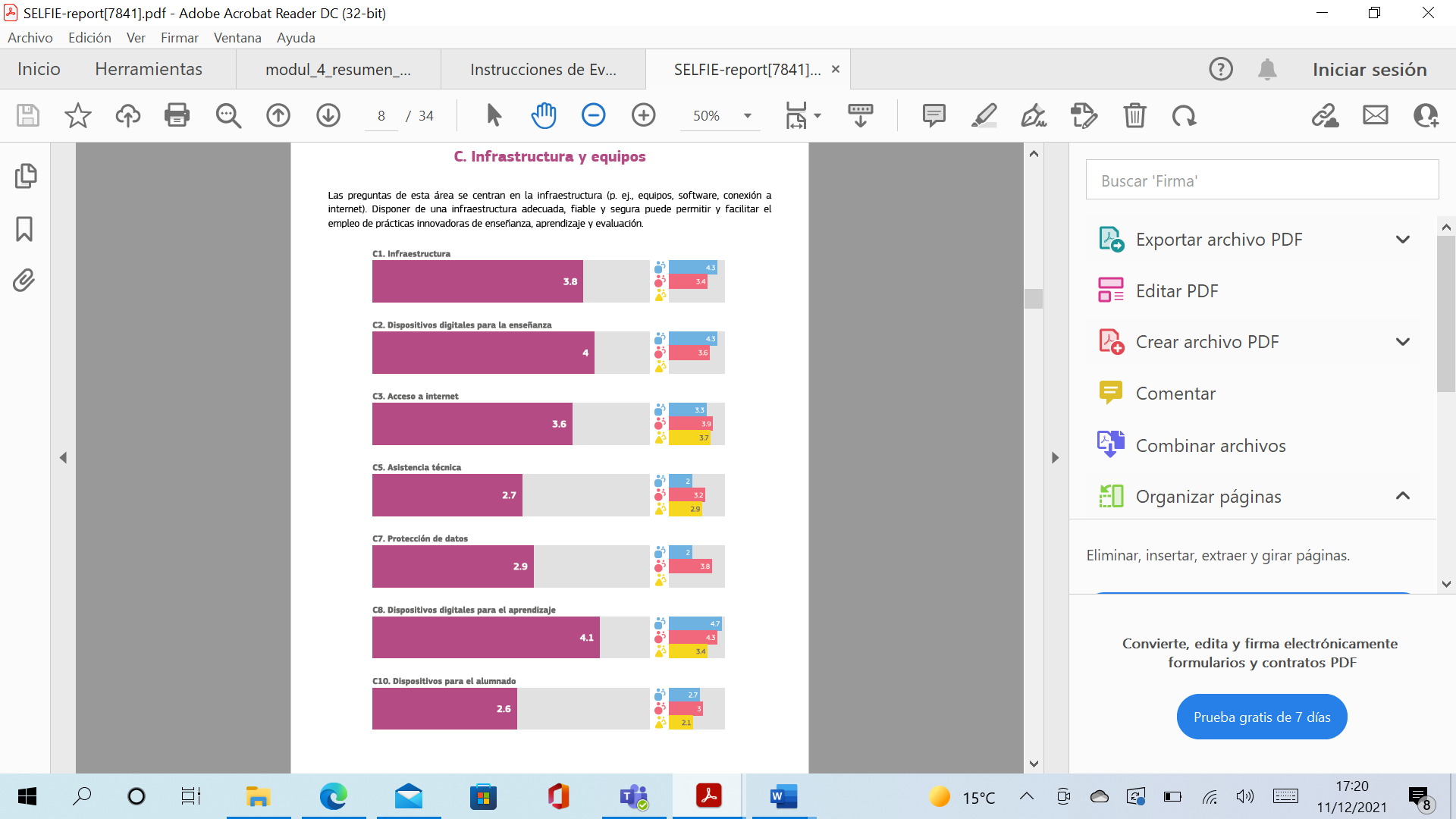 La calificación obtenida por el centro en esta área ha sido superior a 3,5 puntos sobre 5 por lo que se puede concluir que el centro cuenta con una infraestructura adecuada, fiable y segura (por ejemplo, equipos, software, recursos informáticos, conexión a internet o espacio físico) que permite y facilita el empleo de prácticas innovadoras de enseñanza, aprendizaje y evaluación.2.1.3. Dimensión pedagógica2.1.3.1. Contenidos y currículoContempla opiniones sobre accesibilidad y criterios de calidad; Recursos Educativos Abiertos (REA); niveles de aprendizaje, entre otros. A continuación, se muestra un gráfico con los resultados obtenidos en SELFIE por parte del equipo directivo, docentes y alumnos del centro. 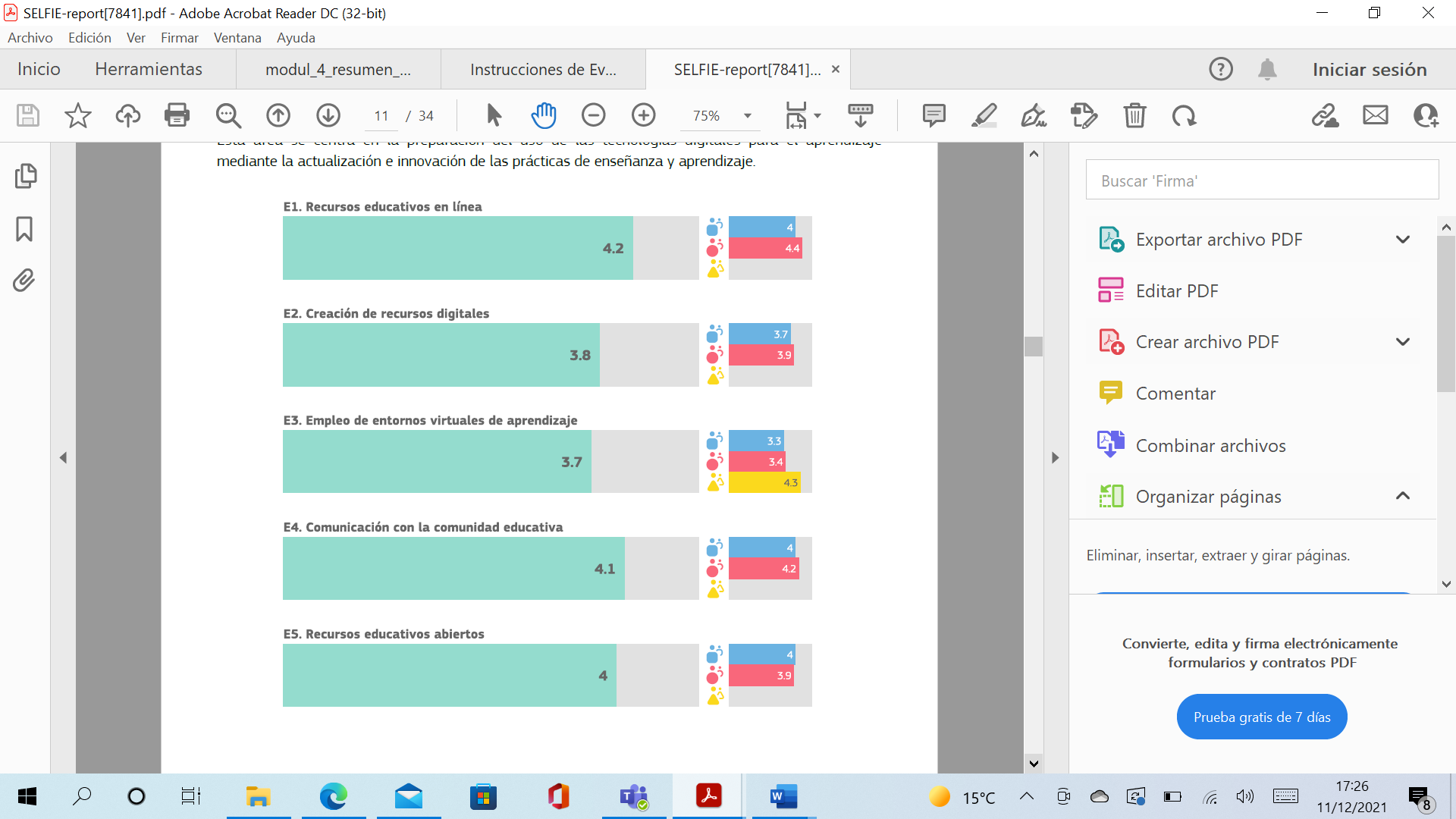 En esta área se ha obtenido una calificación superior a 3,5 puntos sobre 5. El centro educativo da un adecuado uso de las tecnologías digitales para el aprendizaje mediante la actualización e innovación de sus prácticas.2.1.3.2. Enseñanza y aprendizajeHace referencia a metodologías y estrategias didácticas; planificación del desarrollo de la competencia digital del alumnado, y de las competencias clave relacionadas, entre otros. A continuación, se muestran dos gráficos con los resultados obtenidos en SELFIE por parte del equipo directivo, docentes y alumnos del centro sobre la implantación en el aula de las nuevas tecnologías y en segundo lugar sobre las competencias digitales del alumnado.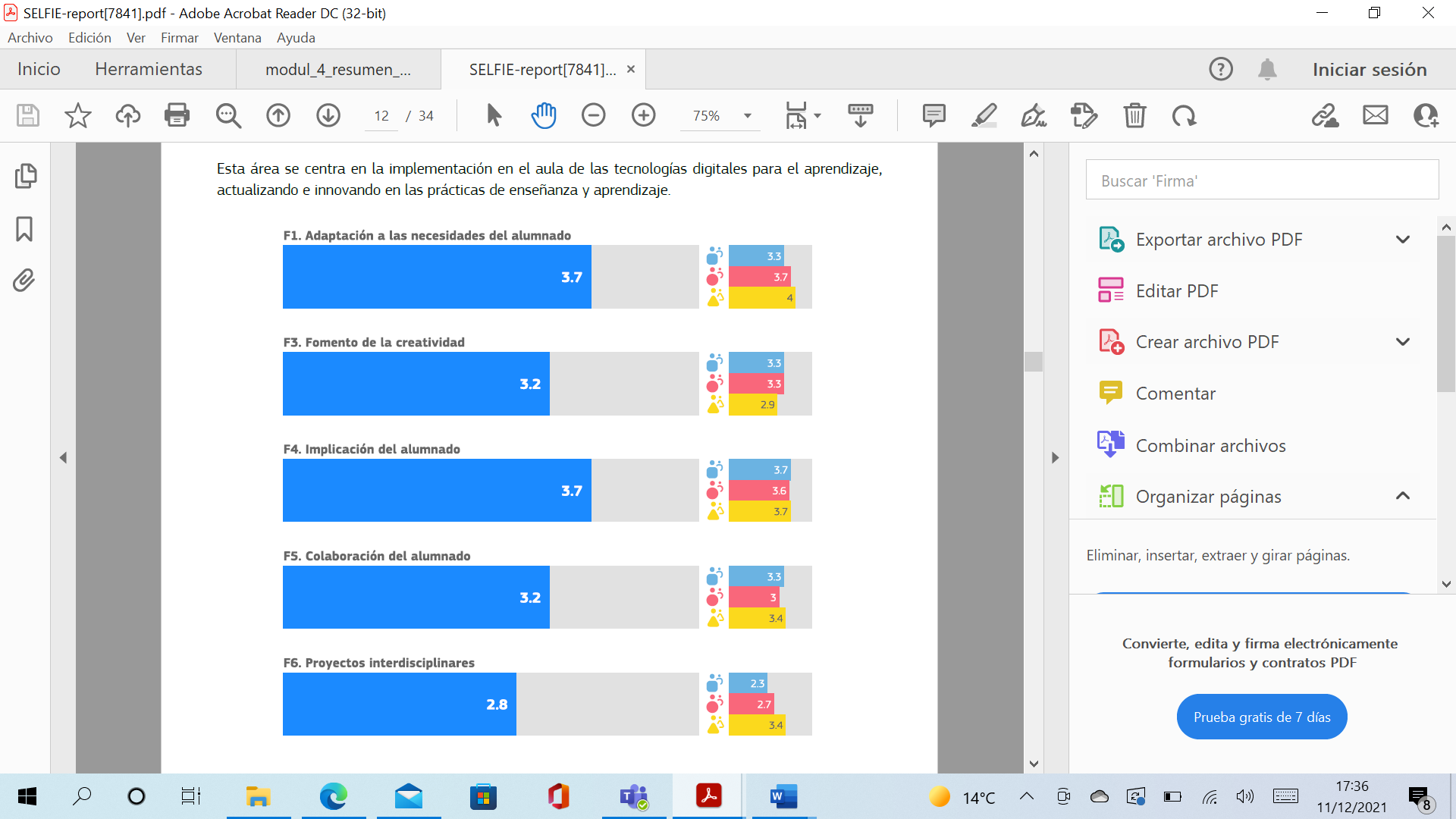 Esta área se centra en la implementación en el aula de las tecnologías digitales para el aprendizaje, actualizando e innovando en las prácticas de enseñanza y aprendizaje. La calificación obtenida ha sido inferior a 3,5 puntos sobre 5 por lo que el centro necesita mejorar. A continuación, se muestra el segundo gráfico de este apartado. 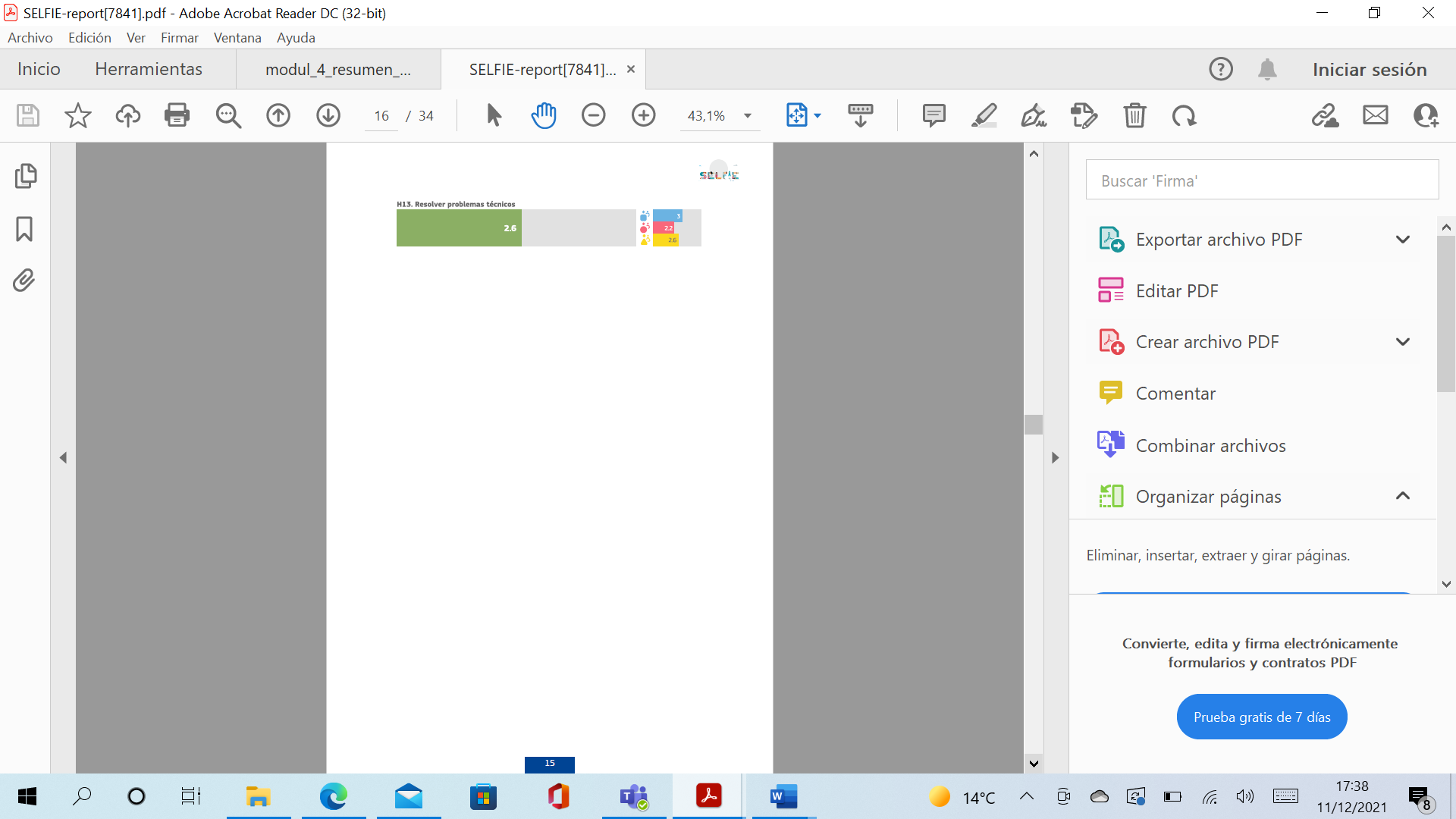 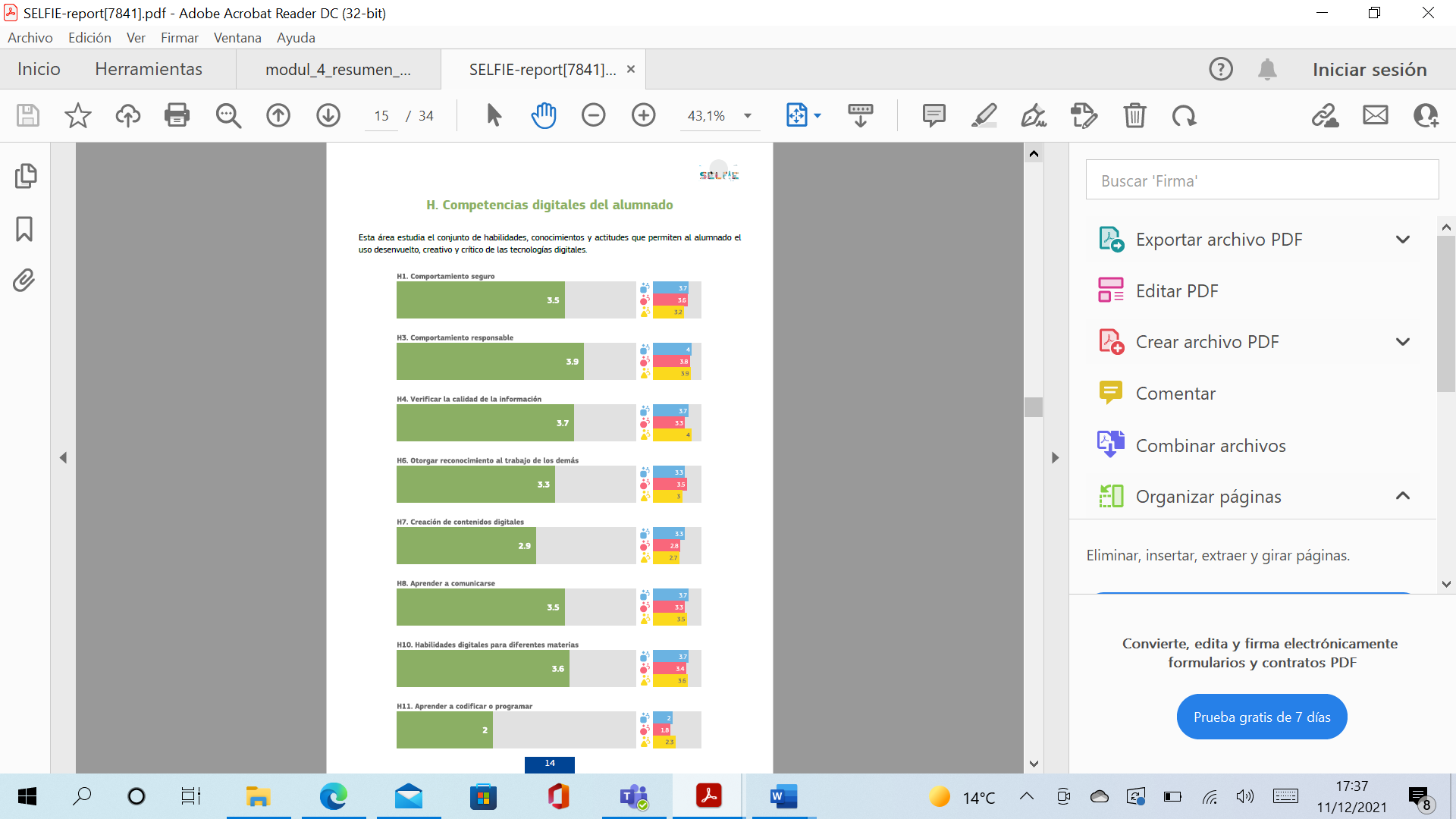 Esta área estudia el conjunto de habilidades, conocimientos y actitudes que permiten al alumnado el uso desenvuelto, creativo y crítico de las tecnologías digitales. La calificación obtenida media ha sido inferior a 3,5 puntos sobre 5, por lo que es un área que necesita mejorar. 2.1.3.3. EvaluaciónRecoge aspectos a evaluar, criterios e indicadores de logro, procedimientos de evaluación, entre otros. A continuación, se muestra un gráfico con los resultados obtenidos en SELFIE por parte del equipo directivo, docentes y alumnos del centro. 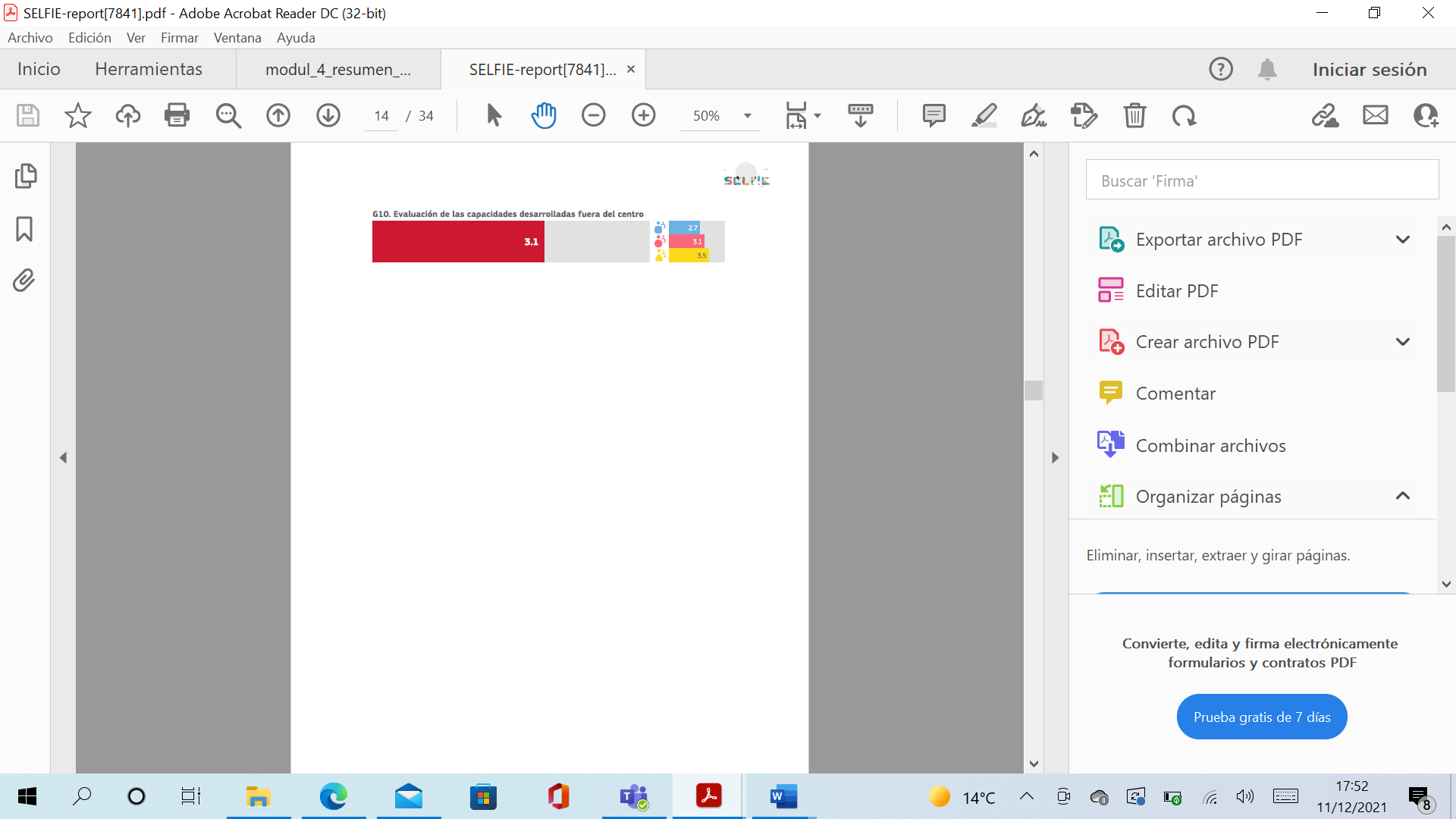 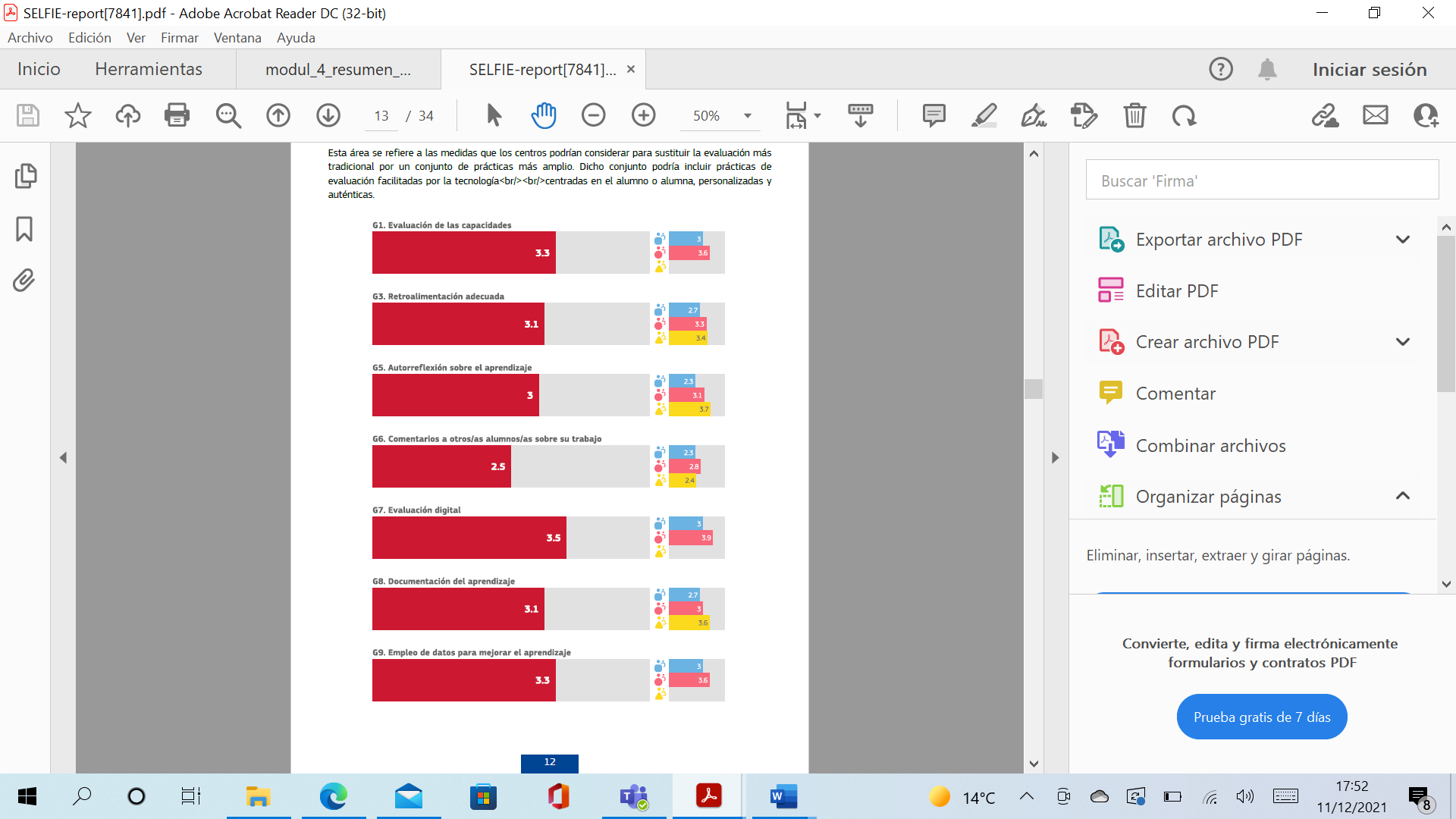 Esta área se refiere a las medidas que el centro podría considerar para sustituir la evaluación más tradicional por un conjunto de prácticas más amplio. Dicho conjunto podría incluir prácticas de evaluación facilitadas por la tecnología centradas en el alumno o alumna, personalizadas y auténticas. La puntuación obtenida en esta área ha sido inferior a 3,5 puntos sobre 5, por lo que es otra área que necesita mejorar. 2.2. Valoración de la competencia digitalLa valoración de la competencia digital contempla a profesorado, alumnado y familias.2.2.1. C.D. Docente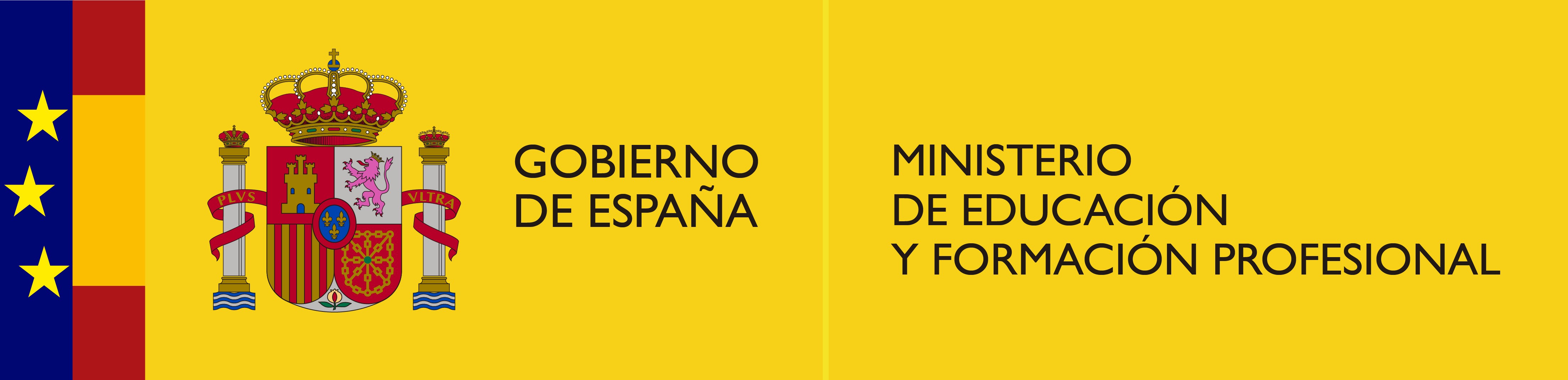 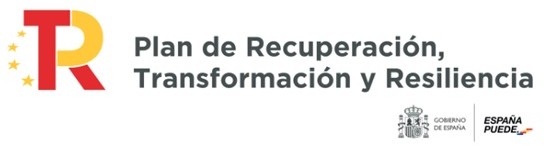 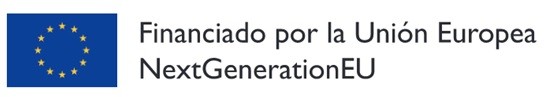 INFORME DE CENTRO COMPETENCIA DIGITAL DOCENTE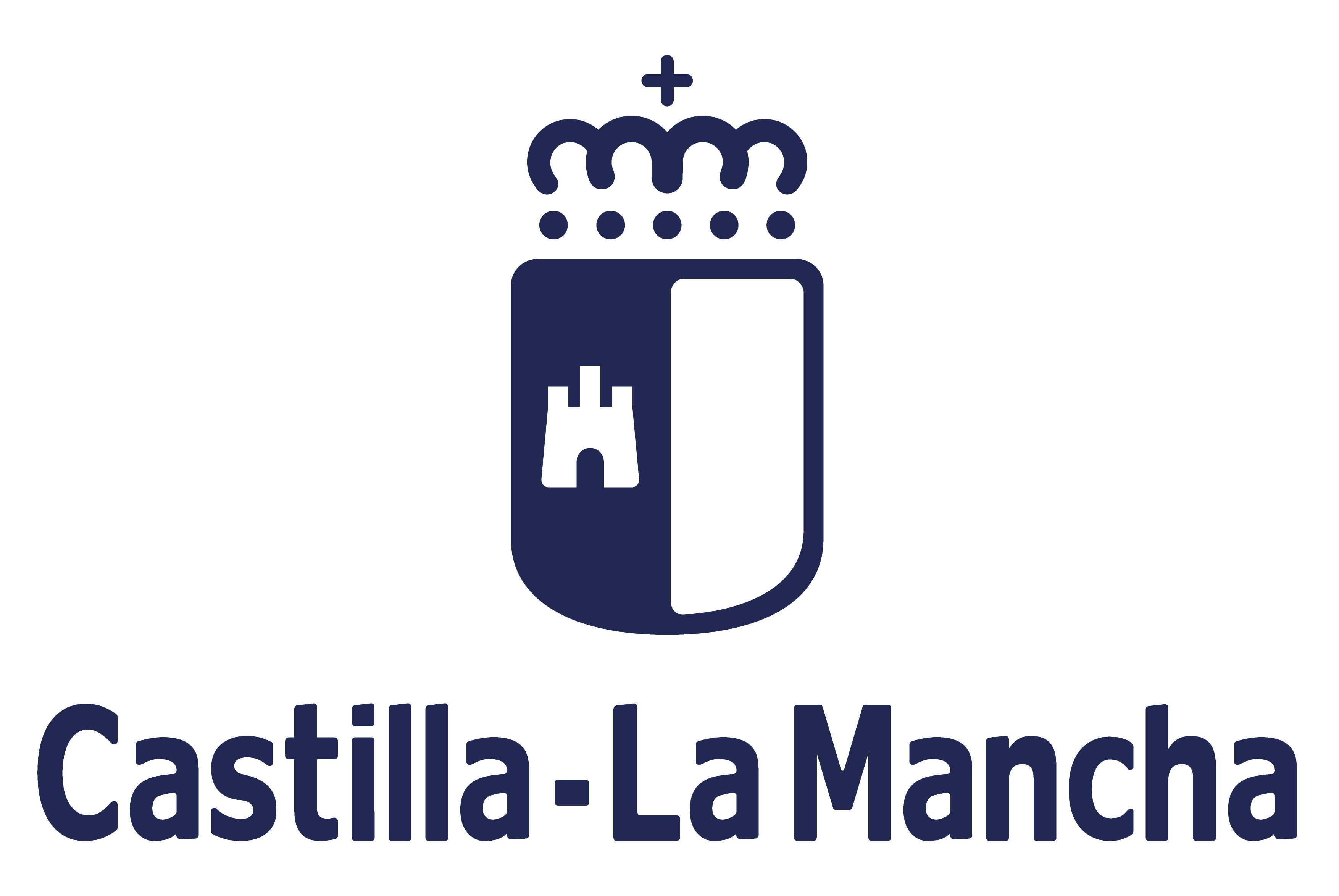 Centro: 13004225 CEPA Francisco de QuevedoFecha de informe: 30/10/2022Número de participantes: 18Porcentaje de participantes con respecto al número de docentes del centro: 90.00 %  1.INTRODUCCIÓN	Este informe ofrece datos globales del centro sobre la Competencia Digital Docente del profesorado (CDD), resultante del cuestionario de autovaloración pasado al claustro en el curso académico 2022/2023 así como las preferencias que tieneen materia de formación, dentro de las posibilidades que ofrece el Centro Regional de Formación del Profesorado. También ofrece sugerencias de cara al desarrollo profesional digital continuo.Tanto las preguntas del cuestionario como las áreas competenciales han sido extraidas del Marco de Competencia Digital Docente propuesto por el INTEF.  2.PARTICIPACIÓN Y DATOS	En el gráfico 1 se refleja el nivel de aptitud en Competencia Digital Docente del profesorado del centro, según los resultados del cuestionario.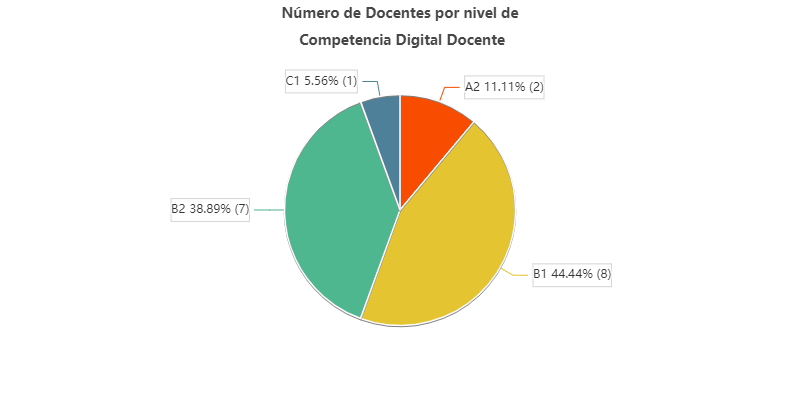 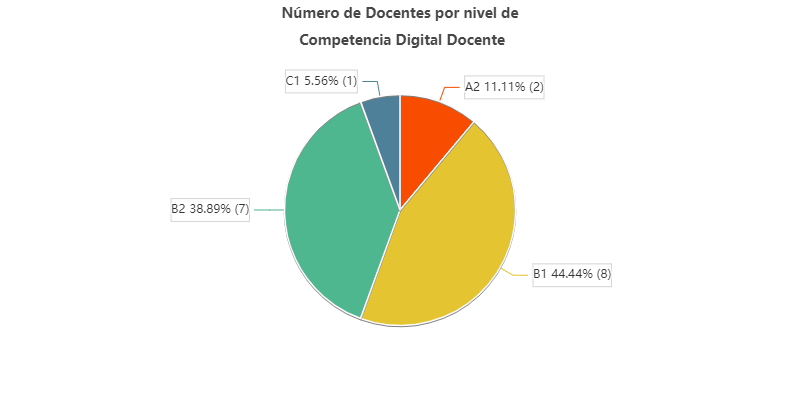 Una primera aproximación, indica que el 11.11 % del profesorado tiene un nivel de competencia digital docente básico, por lo que requerirá formación para alcanzar el nivel de B1. El 83.33 % tendría adquirido, al menos un nivel intermedioy el 5.56 % correspondería a un nivel avanzado.Su desglose por áreas competenciales se muestra en los siguientes gráficos, pudiendo estimar las áreas competenciales de la CDD que requieren de mayor atención.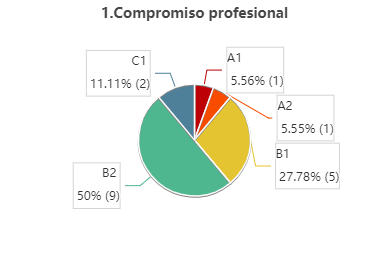 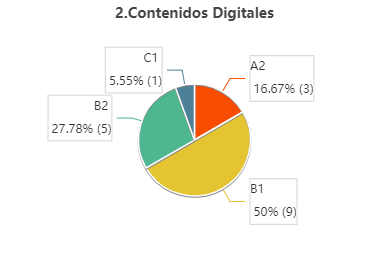 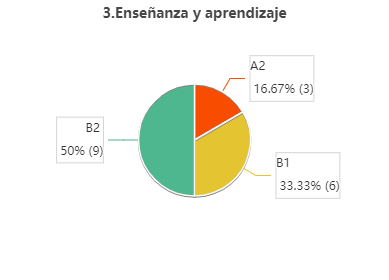 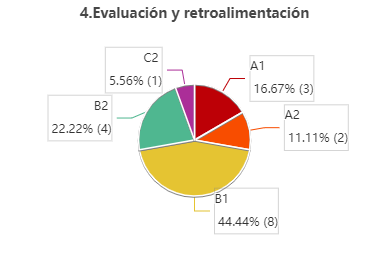 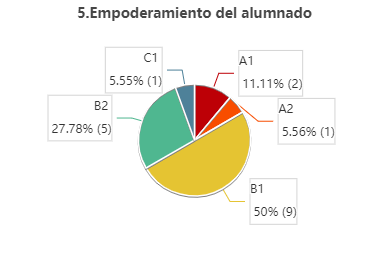 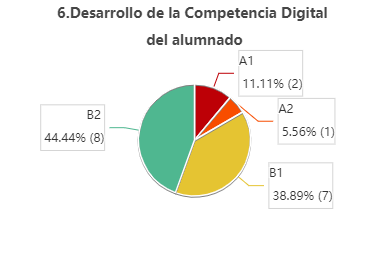 3. OBJETIVOSUna vez analizada la información aportada por los resultados del informe de diagnóstico, así como las propuestas de mejora, es necesario determinar los objetivos que se quieren conseguir tomando como base los objetivos del Plan de Digitalización Educativa de Castilla La Mancha.  Los objetivos se formulan para un período determinado, preferiblemente un curso, salvo que se necesite más de un curso para su consecución, de cualquier manera, la duración no podrá ser superior a tres cursos, de producirse, habrá que establecer objetivos intermedios que cumplan los requisitos anteriores. Además, reunirán las siguientes características:Específicos, es decir, deben ser lo más concretos posibles. La lectura del objetivo por parte de cualquier miembro del claustro debe permitir comprender exactamente qué se pretende hacer y cómo. Medibles. Deben responder a metas cuantificables. Si el objetivo no es medible no podremos saber cuándo lo hemos conseguido Alcanzables, es decir, pueden y deben ser ambiciosos, pero posibles. Realistas. Debemos plantearnos objetivos que estén dentro de nuestras posibilidades (tanto por recursos disponibles como por la motivación para lograrlos) Definidos en el tiempo. Esto nos facilitará identificar las distintas etapas e hitos que nos permitirán alcanzarlos.Una vez analizado y explicado cuáles son las características necesarias para formular unos objetivos, a continuación, se proponen una serie de objetivos a desarrollar durante este curso académico.Uso del correo electrónico entre alumnado y profesorado. Este objetivo se basa en el afianzamiento del correo electrónico como herramienta más utilizada para la comunicación entre profesorado y alumnado que permita desarrollar la competencia digital del último. (Obj. 7)Uso de la plataforma EducamosCLM para conocer las calificaciones por parte del alumnado. El conocimiento progresivo de la plataforma EducamosCLM por parte del alumnado permitirá desarrollar la competencia digital de los mismos.  (Obj. 3  y 7)Creación de un calendario en Teams. Este objetivo permitirá desarrollar la competencia digital del profesorado habilitando un espacio para reserva de dispositivos móviles, espacios en el centro y/o informar de cualquier evento al resto del claustro de profesores. (Obj. 1 y 5)Edicion de la Revista Digital del 40º Aniversario. El 40º Aniversario que se producirá en el 2023 abrira la posibilidad de una nueva edición de la revista digital del centro “Cepeando” que permitirá trabajar conjuntamente la comunidad escolar y permitirá desarrollar la competencia digital de la misma. (Obj. 4)Una vez enumerados los objetivos, a continuación, se analizan una serie de características de los objetivos seleccionados. Espacios de aprendizajes virtuales: Crear y utilizar espacios de aprendizaje virtuales para aprovechar y optimizar el uso de las tecnologías de aprendizaje digital.Espacios de aprendizajes físicos: Crear y utilizar espacios de aprendizaje físicos para aprovechar y optimizar el uso de tecnologías de aprendizaje digital.Herramientas de gestión: Conocer y promover el uso de las herramientas de gestión que ofrece la Consejería de Educación, Cultura y deporte, sobre todo en los ámbitos de organización, información y comunicación, garantizando el cumplimiento de la LOPDGDD (Ley Orgánica de Protección de Datos personales y Garantía de Derechos Digitales).Difusión de experiencias y prácticas: Difundir y dar visibilidad a experiencias y prácticas educativas desarrolladas a través de tecnologías digitales.Competencia Digital del profesorado: Desarrollar la competencia digital del profesorado.Plan de formación: Desarrollar un plan de formación para el desarrollo de la competencia digital en el centro.Competencia Digital del alumnado: Garantizar el desarrollo de la competencia digital del alumnadoUso responsable: Promover un uso responsable de equipos y dispositivos móviles para la gestión de los centros docentes, así como la colaboración entre el profesorado y el alumnado para la mejora de los procesos de enseñanza aprendizaje recogido en las NCOF.Actitud responsable y segura: Desarrollar en el alumnado una actitud responsable y segura en Internet (identidad, huella y etiqueta digitales).Propiedad intelectual: Respetar la autoría de contenidos y herramientas tanto en el proceso de enseñanza como de aprendizaje.Brecha digital: Reducir la brecha digital del alumnado y facilitar el acceso a la tecnología, así como a Internet y concienciarles del buen uso y de los problemas de seguridad en la Red.Proyectos de innovación e investigación: Impulsar la participación del profesorado en proyectos de innovación o investigación digitales.Cambios metodológicos: Impulsar un cambio metodológico en el centro que conceden al alumnado autonomía y el rol protagonista de su propio aprendizaje.Intercambio de experiencias: Facilitar la participación y colaboración del profesorado en el intercambio de experiencias con recursos digitales.4. PLAN DE ACTUACIÓNEl plan de actuación consiste en la descripción detallada de acciones a implementar, de acuerdo a los objetivos anteriormente seleccionados, determinando las tareas que corresponden a cada agente educativo (personas responsables e implicadas), los recursos necesarios, marco temporal y plazo de ejecución, indicadores de logro e instrumentos de evaluación, en base a las líneas de actuación. Se acompaña de una sugerencia o reflexión aclaratoria por cada línea de actuación con el siguiente formato. (Es muy importante que las tareas sean específicas y medibles para facilitar su seguimiento y evaluación).1) Título del objetivo a desarrollara) Línea de actuacióni) SugerenciaEspacios de aprendizajes virtuales.Promover y fomentar el uso de los entornos de aprendizaje de la plataforma EducamosCLM para compartir y organizar recursos (archivos de texto, presentaciones, audios, vídeos,..), actividades creadas dentro de la propia plataforma con diferentes herramientas digitales que incluye (como cuestionarios, foros, debates, actividades interactivas,...) tareas (en las que el alumnado tendrá que enviar una respuesta adjuntando archivos elaborados por él o ella misma,...) permitiendo la interacción, comunicación y seguimiento del alumnado.En nuestro centro se debe promover el uso sistemático de los espacios virtuales dando respuesta a la personalización y transformación del aprendizaje.Espacios de aprendizajes físicosElaborar una estrategia que facilite el uso, aprovechamiento y la optimización de espacios físicos del centro y del aula que promuevan el uso de tecnología (dispositivos móviles, robótica...).En nuestro centro es necesario promover cambios metodológicos en la práctica docente diaria a través de la creación y organización de espacios flexibles que faciliten el uso de metodologías activas que respondan a las necesidades de los alumnos.  Tenemos muchos espacios comunes que podemos aprovechar gracias a las tecnologías digitales para crear zonas versátiles, como por ejemplo el pasillo puede ser un estudio de grabación; el patio, el lugar para reflexión o intercambio de ideas.Elaborar protocolos relativos a la gestión y reserva de espacios y recursos, incidencias y mantenimiento. (Crear y actualizar el catálogo del inventario de espacios físicos del centro y recursos digitales).  Creación de un calendario en Teams para organización, planificación y resera de diferentes dependencias del centro, así como de los dispositivos móviles (tablets, ordenadores portátiles, aula de informática, biblioteca, etc.), así como para informar al resto del profesorado de eventos o reuniones de interés.En nuestro centro resulta conveniente gestionar la reserva y mantenimiento de espacios y recursos en el centro para mejorar la capacidad de planificación y su aprovechamiento de forma óptima, facilitando la gestión de incidenciasHerramientas de gestiónUsar las herramientas de gestión de la plataforma EducamosCLM (Secretaría virtual, Seguimiento Educativo y gestión educativa) para compartir información y mejorar la comunicación y participación entre los diferentes agentes educativos.Usar las herramientas de gestión de la plataforma EducamosCLM (Secretaría virtual, Seguimiento Educativo y gestión educativa) para conocer las calificaciones del alumnado.Utilizar la plataforma Teams para compartir recursos e información y mejorar la colaboración entre el profesorado.En nuestro centro es necesario fomentar el trabajo colaborativo entre los docentes a través del uso de entornos seguros ofrecidos por la Consejería de Educación, Cultura y Deportes o por la titularidad del centro, para garantizar la protección de datos del centro fomentando un comportamiento responsable a través del uso apropiado de la etiqueta digitalConocer y usar las guías, documentos e instrucciones sobre buenas prácticas relativas al uso y protección de datos sensibles puestas a disposición por la Consejería de Educación, Cultura y Deportes, en el portal de educación: "Protección de datos en los centros educativos"En nuestro centro es necesario tener una actitud responsable frente a la protección de datos. Debemos fomentar y garantizar que el profesorado respete las indicaciones establecidas por la Consejería de Educación, Cultura y Deportes o por la titularidad del centro.Digitalizar y difundir en la plataforma EducamosCLM, Teams y página web, de los documentos relevantes del centro que han de ser accesibles a la comunidad educativa, sin que la privacidad y la protección de datos se vea comprometida.Se ha de facilitar el acceso a los documentos de organización y gestión del centro a toda la comunidad educativa para que los pueda conocer y se fomente su participación.Formarse y utilizar herramientas digitales para la evaluación del alumnado y profesorado (contemplando autoevaluación y coevaluación) incluyendo las puestas a disposición por la Consejería de Educación, Cultura y Deportes o por la titularidad del centro, fomentando un espíritu crítico-constructivo y garantizando la personalización, inclusión y accesibilidad.En nuestro centro el profesorado y alumnado debe fomentar el uso de recursos digitales aprovechando las herramientas que facilitan la autoevaluación y coevaluación tanto del proceso de enseñanza como de aprendizaje. Difusión de experiencias y prácticasPromover la presencia digital del Centro en la Red a través de la creación, mantenimiento y uso de la página web del centro o redes profesionales, para dar visibilidad a las actividades del centro y fomentar una mayor participación de alumnado y familias.Editar la versión de la revista digital Cepeando celebrando el 40º Aniversario.Elaborar, difundir y usar una guía sobre el uso responsable y seguro para la prolongación de la vida útil de los dispositivos y la disminución de la repercusión ambiental.En nuestro centro es necesario promover prácticas sobre un uso responsable y seguro de las herramientas digitales fomentando y generando hábitos de ámbito ecosocial.  Competencia digital del profesorado:Conocer y aplicar la guía sobre criterios de calidad a la hora de elaborar recursos digitales, teniendo en cuenta el Diseño Universal de Aprendizaje, Recursos Educativos Abiertos, accesibilidad, adaptabilidad, interactividad, reutilizable,…En el ejercicio de la profesión docente, nos enfrentamos a la diversidad del alumnado con necesidades y características personales que deben ser satisfechas para conseguir un máximo rendimiento en su aprendizaje. En consecuencia, el profesorado de nuestro centro debe adaptar el proceso de Enseñanza y Aprendizaje a las particularidades que presenta nuestro alumnado garantizando la accesibilidad y personalización del aprendizaje.Crear un repositorio básico de recursos educativos digitales, facilitando y fomentando el uso de herramientas digitales y la elaboración cooperativa de contenidos (tanto del profesorado como del alumnado), libros de texto digitales, recursos educativos abiertos (REA)...que posibiliten la personalización, inclusión y accesibilidad en el proceso de enseñanza y aprendizaje.En el proceso de Enseñanza y Aprendizaje necesitamos recursos de calidad que den respuesta a la diversidad de todo el alumnado. Las AA.EE. y otras entidades ofrecen sus repositorios en abierto, Nosotros como docentes podemos reutilizar, modificar y adaptar estos recursos al contexto de aula, que deben ser completados con la creación de nuestros propios recursos, recogidos en un espacio digital accesible y común.  Impulsar la participación del profesorado en proyectos (eTwinning, Erasmus +...) para el desarrollo de la competencia digital.Es necesario promover la participación activa en proyectos con otras comunidades educativas, organismos, entidades …, aprovechando el uso de las tecnologías digitales para enriquecer y actualizar nuestra práctica docente a partir del conocimiento e intercambio de experiencias educativas. La posibilidad de realizar dinámicas de mentorización interna contribuirían al desarrollo competencia digital del profesorado en esta línea.Plan de formaciónDetectar las necesidades del centro y solicitar los itinerarios formativos para solventarlas.   Para hacer de nuestro centro una organización digitalmente competente es necesario formarse y actualizarse. Las AA.EE. y la titularidad de los centros deben adaptar los modelos formativos a las necesidades específicas de cada centro, apoyándose especialmente en la formación que se ofrece a través del Centro Regional de Formación del Profesorado de Castilla-La ManchaCompetencia digital del alumnadoDefinir actuaciones para garantizar el desarrollo de la competencial digital del alumnado en relación con la alfabetización digital, comunicación y colaboración, creación de contenido, uso responsable y seguro y resolución de problemas, con herramientas digitales.Es necesario que tanto el centro como los propios docentes incorporen medidas y actividades para que el alumnado utilice de forma creativa y responsable las tecnologías digitales en el tratamiento de la información, la comunicación, la creación de contenidos, el bienestar y la resolución de problemas. A su vez, es importante comprobar y evaluar el progreso del alumnado en competencia digital.Uso responsableElaborar, difundir y usar una guía sobre el uso responsable y seguro para la prolongación de la vida útil de los dispositivos y la disminución de la repercusión ambiental.En nuestro centro es necesario promover prácticas sobre un uso responsable y seguro de las herramientas digitales fomentando y generando hábitos de ámbito ecosocial.Elaborar y difundir la estrategia BYOD.En la sociedad en que vivimos, los recursos que pueden ofrecer las AAEE y la titularidad del centro son limitados, podemos aprovechar también los del alumnado. Se hace necesario regular la utilización de los dispositivos digitales del alumnado en las Normas de Convivencia, Organización y Funcionamiento de los centros para posibilitar y establecer su uso con fines educativos.Actitud responsable y seguraIntegrar en las programaciones contenidos relativos a fomentar hábitos responsables en el alumnado en entornos seguros en línea.Desde el centro se debe abordar la seguridad, concienciación de riesgos y adquisición de comportamientos responsables del alumnado en entonos digitales en línea.Propiedad intelectual.Informar y realizar guías para el profesorado y alumnado sobre los distintos tipos de licencias y la necesidad de respetar la propiedad intelectual y la autoría.Sería conveniente que el profesorado del centro integrase en las programaciones contenidos relativos al comportamiento responsable, tipos de licencia CC, uso de banco de imágenes libres de copyright, ... La implicación tanto del profesorado como del alumnado en asumir estos comportamientos sería deseable que se materializarse en su quehacer diario.Brecha digital:Identificar y gestionar las carencias de las familias en relación con su competencia digital para acompañar a sus hijos/as en el proceso de aprendizaje.Para que exista una buena comunicación entre las familias y el centro. Las familias requieren del conocimiento básico del funcionamiento de las herramientas de EducamosCLM o las que ponga a disposición la titularidad del centro y ofrecer apoyo en aquellos aspectos necesarios para acompañar a sus hijos/as en el proceso de Enseñanza y Aprendizaje y conocer los riesgos y beneficios de Internet, adquiriendo pautas para ayudarles en el uso correcto y responsable de la Red.Identificar al alumnado que carece de recursos y de acceso a Internet.i)Con el objetivo de no dejar a ningún/a alumno/a atrás en el proceso de Enseñanza y Aprendizaje, por causa de la falta de recursos digitales, es primordial una detección temprana del alumnado que está en esa situación con el fin de establecer medidas que reduzcan sus efectos.Elaborar protocolos relativos al sistema de préstamo orientado a la superación de la brecha digital (sistema de préstamo, conectividad y documentación) (Crear y actualizar el catálogo del inventario de espacios físicos del centro y recursos digitales).Con el objetivo de no dejar a ningún/a alumno/a atrás en el proceso de Enseñanza y Aprendizaje por causa de la falta de recursos digitales, es primordial realizar un seguimiento adecuado del préstamo de recursos digitales.Proyectos de innovación e investigación:Participar en Proyectos de Innovación, Investigación y elaboración de materiales didácticos, o aquellos promovidos por las AAEE (STEAM, Carmenta).Dentro de la PGA y, en el Plan de Formación del centro, sería aconsejable que se contemplasen acciones coordinadas y guiadas hacia la innovación en metodologías,  apoyadas por el uso de las tecnologías. La participación en proyectos de innovación ofrece la posibilidad abordar proyectos con recursos extraordinarios y reconocimiento a la comunidad educativa que de otra forma no se podrían realizar.dCambios metodológicos:Adoptar metodologías activas facilitadas por el uso de las tecnologías digitales (Aprendizaje basado en proyectos, aprendizaje cooperativo, trabajo colaborativo…), que promuevan la implicación del alumnado.Buscamos un alumnado que se implique en su proceso de aprendizaje. Por eso es importante conocer y poner en práctica, entre el profesorado, estrategias metodológicas que faciliten el aprendizaje por medio del uso de las tecnologías y teniendo en cuenta las expectativas e intereses del alumnado.Elaborar e implementar secuencias didácticas que integren recursos digitales en el aula (gamificación, creación audiovisual, programación, “SCAPE ROOMs” digitalizadas), para favorecer el desarrollo de la competencia digital y del aprendizaje competencial mediante metodologías activas, que tengan en cuenta las expectativas e intereses del alumnado, así como su diversidad.En el siglo XXI, queremos un alumnado con destrezas que le lleven a ser autónomo y  protagonista en su proceso de aprendizaje, siendo necesario tener en cuenta que las metodologías activas son la base para conseguirlo. Es necesario que como docentes dispongamos de un amplio abanico de soluciones metodológicas siendo capaces de diseñar secuencias didácticas que les permitan aplicar aquellas que mejor se adapten a su contexto educativo.Intercambio de experiencias:Promover e impulsar la participación del profesorado y la organización de actividades en comunidades en red para el intercambio de experiencias educativas relacionadas con la transformación digital del centro en sus distintos ámbitos.En el centro, es positivo que se difundan las actividades formativas en competencia digital y que se fomente la participación en cualquier modelo formativo, presencial, en red o mixto. Sería deseable que el profesorado participase en actividades y eventos de intercambio de conocimiento y experiencias que impulsen la innovación educativa.5. EVALUACIÓNEn el Plan digital de centro se recogen los indicadores que permitan la evaluación anual del Plan Digital de Centro y de las actuaciones a llevar a cabo. Se recogerán los siguientes aspectos:Grado de consecución de los objetivos propuestos.Efectividad de las acciones diseñadas.Propuestas de mejora.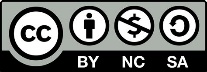 Plan Digital de Centro © 2021 , realizado por la Consejería de Educación, Cultura
y Deportes de Castilla-La Mancha, está registrado bajo licencia Creative Commons Reconocimiento - NoComercial SinObraDerivada 4.0 Internacional License.DocentesA1A2B1B2C1C21.Compromiso profesional1159202.Contenidos Digitales0395103.Enseñanza y aprendizaje0369004.Evaluación y retroalimentación3284015.Empoderamiento del alumnado2195106.Desarrollo de la Competencia Digital del alumnado217800ACTUACIÓN #1   ACTUACIÓN #1   ACTUACIÓN #1   ACTUACIÓN #1   ACTUACIÓN #1   ACTUACIÓN #1   ACTUACIÓN #1   Tareas y agentesTareas y agentesTareas y agentesTareas y agentesTareas y agentesTareas y agentesTareas y agentesEquipo directivoEquipo directivoEquipo directivoCoordinador de formaciónCoordinador de formaciónCoordinador de formaciónProfesoradoProfesoradoProfesoradoAlumnadoAlumnadoAlumnadoFamiliasFamiliasFamiliasOtrosOtrosOtrosRecursosRecursosRecursosRecursosRecursosRecursosRecursosTemporalizaciónTemporalizaciónTemporalizaciónTemporalizaciónTemporalizaciónTemporalizaciónTemporalizaciónFecha Inicio:Fecha Inicio:Fecha fin:EvaluaciónEvaluaciónEvaluaciónEvaluaciónEvaluaciónEvaluaciónEvaluaciónIndicadoresde logroEDEDEDIndicadoresde logroCoord.Coord.Coord.Indicadoresde logroProfProfProfIndicadoresde logroAl.Al.Al.Indicadoresde logroFamFamFamIndicadoresde logroOtrosOtrosOtrosInstrumentosACTUACIÓN #1  ACTUACIÓN #1  ACTUACIÓN #1  ACTUACIÓN #1  ACTUACIÓN #1  ACTUACIÓN #1  ACTUACIÓN #1  Tareas y agentesTareas y agentesTareas y agentesTareas y agentesTareas y agentesTareas y agentesTareas y agentesEquipo directivoEquipo directivoEquipo directivoCoordinador de formaciónCoordinador de formaciónCoordinador de formaciónProfesoradoProfesoradoProfesoradoAlumnadoAlumnadoAlumnadoFamiliasFamiliasFamiliasOtrosOtrosOtrosRecursosRecursosRecursosRecursosRecursosRecursosRecursosTemporalizaciónTemporalizaciónTemporalizaciónTemporalizaciónTemporalizaciónTemporalizaciónTemporalizaciónFecha Inicio:Fecha Inicio:Fecha fin:EvaluaciónEvaluaciónEvaluaciónEvaluaciónEvaluaciónEvaluaciónEvaluaciónIndicadoresde logroEDEDEDIndicadoresde logroCoord.Coord.Coord.Indicadoresde logroProfProfProfIndicadoresde logroAl.Al.Al.Indicadoresde logroFamFamFamIndicadoresde logroOtrosOtrosOtrosInstrumentosACTUACIÓN #4 CALENDARIO EN TEAMS PARA USO AULA INFORMATICA Y DISPOSITIVOS MOVILESACTUACIÓN #4 CALENDARIO EN TEAMS PARA USO AULA INFORMATICA Y DISPOSITIVOS MOVILESACTUACIÓN #4 CALENDARIO EN TEAMS PARA USO AULA INFORMATICA Y DISPOSITIVOS MOVILESACTUACIÓN #4 CALENDARIO EN TEAMS PARA USO AULA INFORMATICA Y DISPOSITIVOS MOVILESACTUACIÓN #4 CALENDARIO EN TEAMS PARA USO AULA INFORMATICA Y DISPOSITIVOS MOVILESACTUACIÓN #4 CALENDARIO EN TEAMS PARA USO AULA INFORMATICA Y DISPOSITIVOS MOVILESACTUACIÓN #4 CALENDARIO EN TEAMS PARA USO AULA INFORMATICA Y DISPOSITIVOS MOVILESTareas y agentesTareas y agentesTareas y agentesTareas y agentesTareas y agentesTareas y agentesTareas y agentesEquipo directivoEquipo directivoEquipo directivoCrear un calendario en Teams.Comprobar el uso del calendario en Temas por parte del profesorado.Cotejar los resultados que proceden de las encuestas.Crear un calendario en Teams.Comprobar el uso del calendario en Temas por parte del profesorado.Cotejar los resultados que proceden de las encuestas.Crear un calendario en Teams.Comprobar el uso del calendario en Temas por parte del profesorado.Cotejar los resultados que proceden de las encuestas.Crear un calendario en Teams.Comprobar el uso del calendario en Temas por parte del profesorado.Cotejar los resultados que proceden de las encuestas.Coordinador de formaciónCoordinador de formaciónCoordinador de formaciónCoordinar la recogida de resultados con el equipo directivo.Informar y en su caso ayudar a usar el calendario del centro al profesorado.Coordinar la recogida de resultados con el equipo directivo.Informar y en su caso ayudar a usar el calendario del centro al profesorado.Coordinar la recogida de resultados con el equipo directivo.Informar y en su caso ayudar a usar el calendario del centro al profesorado.Coordinar la recogida de resultados con el equipo directivo.Informar y en su caso ayudar a usar el calendario del centro al profesorado.ProfesoradoProfesoradoProfesoradoConocer la existencia de un calendario en la plataforma Teams y para sus múltiples usos.Usar el calendario de Teams para reserva de dispositivos móviles, espacios en el centro y/o informar de eventos o reuniones de interés para el resto del claustro de profesoresConocer la existencia de un calendario en la plataforma Teams y para sus múltiples usos.Usar el calendario de Teams para reserva de dispositivos móviles, espacios en el centro y/o informar de eventos o reuniones de interés para el resto del claustro de profesoresConocer la existencia de un calendario en la plataforma Teams y para sus múltiples usos.Usar el calendario de Teams para reserva de dispositivos móviles, espacios en el centro y/o informar de eventos o reuniones de interés para el resto del claustro de profesoresConocer la existencia de un calendario en la plataforma Teams y para sus múltiples usos.Usar el calendario de Teams para reserva de dispositivos móviles, espacios en el centro y/o informar de eventos o reuniones de interés para el resto del claustro de profesoresAlumnadoAlumnadoAlumnadoFamiliasFamiliasFamiliasOtrosOtrosOtrosRecursosRecursosRecursosRecursosRecursosRecursosRecursosCalendario de Teams.Encuesta para conocer estadísticas de uso del aula de informática y los dispositivos móviles.Calendario de Teams.Encuesta para conocer estadísticas de uso del aula de informática y los dispositivos móviles.Calendario de Teams.Encuesta para conocer estadísticas de uso del aula de informática y los dispositivos móviles.Calendario de Teams.Encuesta para conocer estadísticas de uso del aula de informática y los dispositivos móviles.Calendario de Teams.Encuesta para conocer estadísticas de uso del aula de informática y los dispositivos móviles.Calendario de Teams.Encuesta para conocer estadísticas de uso del aula de informática y los dispositivos móviles.Calendario de Teams.Encuesta para conocer estadísticas de uso del aula de informática y los dispositivos móviles.TemporalizaciónTemporalizaciónTemporalizaciónTemporalizaciónTemporalizaciónTemporalizaciónTemporalizaciónFecha Inicio:Fecha Inicio:Inicio de cursoInicio de cursoInicio de cursoFecha fin:Fin de cursoEvaluaciónEvaluaciónEvaluaciónEvaluaciónEvaluaciónEvaluaciónEvaluaciónIndicadoresde logroEDEDEDCrear un calendario en Teams.Crear un calendario en Teams.Crear un calendario en Teams.Indicadoresde logroCoord.Coord.Coord.Informar al profesorado del uso de la existencia del calendario en Teams y dispositivos móviles así como de su uso para la reserva del aula y las tablets.Informar al profesorado del uso de la existencia del calendario en Teams y dispositivos móviles así como de su uso para la reserva del aula y las tablets.Informar al profesorado del uso de la existencia del calendario en Teams y dispositivos móviles así como de su uso para la reserva del aula y las tablets.Indicadoresde logroProfProfProfConseguir que al menos el 70% del profesorado use el calendario 2 veces por cuatrimestre en las enseñanzas de ESPA y ESPAD. Conseguir que al menos el 70% del profesorado use el calendario 2 veces por evaluación en las enseñanzas de Formación Profesional.Conseguir que al menos el 70% del profesorado use el calendario 2 veces por cuatrimestre en las enseñanzas de ESPA y ESPAD. Conseguir que al menos el 70% del profesorado use el calendario 2 veces por evaluación en las enseñanzas de Formación Profesional.Conseguir que al menos el 70% del profesorado use el calendario 2 veces por cuatrimestre en las enseñanzas de ESPA y ESPAD. Conseguir que al menos el 70% del profesorado use el calendario 2 veces por evaluación en las enseñanzas de Formación Profesional.Indicadoresde logroAl.Al.Al.Indicadoresde logroFamFamFamIndicadoresde logroOtrosOtrosOtrosInstrumentosEncuesta para conocer los resultados.Encuesta para conocer los resultados.Encuesta para conocer los resultados.Encuesta para conocer los resultados.Encuesta para conocer los resultados.Encuesta para conocer los resultados.ACTUACIÓN #2 USO DE LA PLATAFORMA EDUCAMOSCLM PARA CONOCER LAS CALIFICACIONES POR PARTE DEL ALUMNADO.ACTUACIÓN #2 USO DE LA PLATAFORMA EDUCAMOSCLM PARA CONOCER LAS CALIFICACIONES POR PARTE DEL ALUMNADO.ACTUACIÓN #2 USO DE LA PLATAFORMA EDUCAMOSCLM PARA CONOCER LAS CALIFICACIONES POR PARTE DEL ALUMNADO.ACTUACIÓN #2 USO DE LA PLATAFORMA EDUCAMOSCLM PARA CONOCER LAS CALIFICACIONES POR PARTE DEL ALUMNADO.ACTUACIÓN #2 USO DE LA PLATAFORMA EDUCAMOSCLM PARA CONOCER LAS CALIFICACIONES POR PARTE DEL ALUMNADO.ACTUACIÓN #2 USO DE LA PLATAFORMA EDUCAMOSCLM PARA CONOCER LAS CALIFICACIONES POR PARTE DEL ALUMNADO.ACTUACIÓN #2 USO DE LA PLATAFORMA EDUCAMOSCLM PARA CONOCER LAS CALIFICACIONES POR PARTE DEL ALUMNADO.Tareas y agentesTareas y agentesTareas y agentesTareas y agentesTareas y agentesTareas y agentesTareas y agentesEquipo directivoEquipo directivoEquipo directivoCotejar los resultados que proceden de las encuestas.Cotejar los resultados que proceden de las encuestas.Cotejar los resultados que proceden de las encuestas.Cotejar los resultados que proceden de las encuestas.Coordinador de formaciónCoordinador de formaciónCoordinador de formaciónCoordinar la recogida de resultados con el equipo directivo.Coordinar la recogida de resultados con el equipo directivo.Coordinar la recogida de resultados con el equipo directivo.Coordinar la recogida de resultados con el equipo directivo.ProfesoradoProfesoradoProfesoradoInformar y en su caso ayudar a conocer cómo se encuentras las calificaciones de las diferentes evaluaciones a la finalización de la primera evaluación de cada cuatrimestre.Informar y en su caso ayudar a conocer cómo se encuentras las calificaciones de las diferentes evaluaciones a la finalización de la primera evaluación de cada cuatrimestre.Informar y en su caso ayudar a conocer cómo se encuentras las calificaciones de las diferentes evaluaciones a la finalización de la primera evaluación de cada cuatrimestre.Informar y en su caso ayudar a conocer cómo se encuentras las calificaciones de las diferentes evaluaciones a la finalización de la primera evaluación de cada cuatrimestre.AlumnadoAlumnadoAlumnadoMeterse en su perfil de Educamos para conocer las calificaciones después de cada evaluación.Meterse en su perfil de Educamos para conocer las calificaciones después de cada evaluación.Meterse en su perfil de Educamos para conocer las calificaciones después de cada evaluación.Meterse en su perfil de Educamos para conocer las calificaciones después de cada evaluación.FamiliasFamiliasFamiliasMeterse en su perfil de Educamos para conocer las calificaciones de sus hijos menores de edad después de cada evaluación.Meterse en su perfil de Educamos para conocer las calificaciones de sus hijos menores de edad después de cada evaluación.Meterse en su perfil de Educamos para conocer las calificaciones de sus hijos menores de edad después de cada evaluación.Meterse en su perfil de Educamos para conocer las calificaciones de sus hijos menores de edad después de cada evaluación.OtrosOtrosOtrosRecursosRecursosRecursosRecursosRecursosRecursosRecursosPlataforma EducamosCLM.Video tutorial enseñando como encontrar las calificaciones en Educamos CLM.Encuesta para conocer % de alumnado que ha conocido las calificaciones a través de EducamosCLM.Plataforma EducamosCLM.Video tutorial enseñando como encontrar las calificaciones en Educamos CLM.Encuesta para conocer % de alumnado que ha conocido las calificaciones a través de EducamosCLM.Plataforma EducamosCLM.Video tutorial enseñando como encontrar las calificaciones en Educamos CLM.Encuesta para conocer % de alumnado que ha conocido las calificaciones a través de EducamosCLM.Plataforma EducamosCLM.Video tutorial enseñando como encontrar las calificaciones en Educamos CLM.Encuesta para conocer % de alumnado que ha conocido las calificaciones a través de EducamosCLM.Plataforma EducamosCLM.Video tutorial enseñando como encontrar las calificaciones en Educamos CLM.Encuesta para conocer % de alumnado que ha conocido las calificaciones a través de EducamosCLM.Plataforma EducamosCLM.Video tutorial enseñando como encontrar las calificaciones en Educamos CLM.Encuesta para conocer % de alumnado que ha conocido las calificaciones a través de EducamosCLM.Plataforma EducamosCLM.Video tutorial enseñando como encontrar las calificaciones en Educamos CLM.Encuesta para conocer % de alumnado que ha conocido las calificaciones a través de EducamosCLM.TemporalizaciónTemporalizaciónTemporalizaciónTemporalizaciónTemporalizaciónTemporalizaciónTemporalizaciónFecha Inicio:Fecha Inicio:Inicio de cursoInicio de cursoInicio de cursoFecha fin:Fin de cursoEvaluaciónEvaluaciónEvaluaciónEvaluaciónEvaluaciónEvaluaciónEvaluaciónIndicadoresde logroEDEDEDIndicadoresde logroCoord.Coord.Coord.Indicadoresde logroProfProfProfConseguir que el 100% del profesorado muestre a su alumnado como encontrar las calificaciones en EducamosCLM.Conseguir que el 100% del profesorado muestre a su alumnado como encontrar las calificaciones en EducamosCLM.Conseguir que el 100% del profesorado muestre a su alumnado como encontrar las calificaciones en EducamosCLM.Indicadoresde logroAl.Al.Al.Conseguir que al menos el 50% se haya metido en la plataforma EducamosCLM para conocer sus calificaciones.Conseguir que al menos el 50% se haya metido en la plataforma EducamosCLM para conocer sus calificaciones.Conseguir que al menos el 50% se haya metido en la plataforma EducamosCLM para conocer sus calificaciones.Indicadoresde logroFamFamFamIndicadoresde logroOtrosOtrosOtrosInstrumentosEncuesta para conocer los resultados.Encuesta para conocer los resultados.Encuesta para conocer los resultados.Encuesta para conocer los resultados.Encuesta para conocer los resultados.Encuesta para conocer los resultados.ACTUACIÓN #1ACTUACIÓN #1ACTUACIÓN #1ACTUACIÓN #1ACTUACIÓN #1ACTUACIÓN #1ACTUACIÓN #1Tareas y agentesTareas y agentesTareas y agentesTareas y agentesTareas y agentesTareas y agentesTareas y agentesEquipo directivoEquipo directivoEquipo directivoCoordinador de formaciónCoordinador de formaciónCoordinador de formaciónProfesoradoProfesoradoProfesoradoAlumnadoAlumnadoAlumnadoFamiliasFamiliasFamiliasOtrosOtrosOtrosRecursosRecursosRecursosRecursosRecursosRecursosRecursosTemporalizaciónTemporalizaciónTemporalizaciónTemporalizaciónTemporalizaciónTemporalizaciónTemporalizaciónFecha Inicio:Fecha Inicio:Fecha fin:EvaluaciónEvaluaciónEvaluaciónEvaluaciónEvaluaciónEvaluaciónEvaluaciónIndicadoresde logroEDEDEDIndicadoresde logroCoord.Coord.Coord.Indicadoresde logroProfProfProfIndicadoresde logroAl.Al.Al.Indicadoresde logroFamFamFamIndicadoresde logroOtrosOtrosOtrosInstrumentosACTUACIÓN #1ACTUACIÓN #1ACTUACIÓN #1ACTUACIÓN #1ACTUACIÓN #1ACTUACIÓN #1ACTUACIÓN #1Tareas y agentesTareas y agentesTareas y agentesTareas y agentesTareas y agentesTareas y agentesTareas y agentesEquipo directivoEquipo directivoEquipo directivoCoordinador de formaciónCoordinador de formaciónCoordinador de formaciónProfesoradoProfesoradoProfesoradoAlumnadoAlumnadoAlumnadoFamiliasFamiliasFamiliasOtrosOtrosOtrosRecursosRecursosRecursosRecursosRecursosRecursosRecursosTemporalizaciónTemporalizaciónTemporalizaciónTemporalizaciónTemporalizaciónTemporalizaciónTemporalizaciónFecha Inicio:Fecha Inicio:Fecha fin:EvaluaciónEvaluaciónEvaluaciónEvaluaciónEvaluaciónEvaluaciónEvaluaciónIndicadoresde logroEDEDEDIndicadoresde logroCoord.Coord.Coord.Indicadoresde logroProfProfProfIndicadoresde logroAl.Al.Al.Indicadoresde logroFamFamFamIndicadoresde logroOtrosOtrosOtrosInstrumentosACTUACIÓN #1ACTUACIÓN #1ACTUACIÓN #1ACTUACIÓN #1ACTUACIÓN #1ACTUACIÓN #1ACTUACIÓN #1Tareas y agentesTareas y agentesTareas y agentesTareas y agentesTareas y agentesTareas y agentesTareas y agentesEquipo directivoEquipo directivoEquipo directivoCoordinador de formaciónCoordinador de formaciónCoordinador de formaciónProfesoradoProfesoradoProfesoradoAlumnadoAlumnadoAlumnadoFamiliasFamiliasFamiliasOtrosOtrosOtrosRecursosRecursosRecursosRecursosRecursosRecursosRecursosTemporalizaciónTemporalizaciónTemporalizaciónTemporalizaciónTemporalizaciónTemporalizaciónTemporalizaciónFecha Inicio:Fecha Inicio:Fecha fin:EvaluaciónEvaluaciónEvaluaciónEvaluaciónEvaluaciónEvaluaciónEvaluaciónIndicadoresde logroEDEDEDIndicadoresde logroCoord.Coord.Coord.Indicadoresde logroProfProfProfIndicadoresde logroAl.Al.Al.Indicadoresde logroFamFamFamIndicadoresde logroOtrosOtrosOtrosInstrumentosACTUACIÓN #1ACTUACIÓN #1ACTUACIÓN #1ACTUACIÓN #1ACTUACIÓN #1ACTUACIÓN #1ACTUACIÓN #1Tareas y agentesTareas y agentesTareas y agentesTareas y agentesTareas y agentesTareas y agentesTareas y agentesEquipo directivoEquipo directivoEquipo directivoCoordinador de formaciónCoordinador de formaciónCoordinador de formaciónProfesoradoProfesoradoProfesoradoAlumnadoAlumnadoAlumnadoFamiliasFamiliasFamiliasOtrosOtrosOtrosRecursosRecursosRecursosRecursosRecursosRecursosRecursosTemporalizaciónTemporalizaciónTemporalizaciónTemporalizaciónTemporalizaciónTemporalizaciónTemporalizaciónFecha Inicio:Fecha Inicio:Fecha fin:EvaluaciónEvaluaciónEvaluaciónEvaluaciónEvaluaciónEvaluaciónEvaluaciónIndicadoresde logroEDEDEDIndicadoresde logroCoord.Coord.Coord.Indicadoresde logroProfProfProfIndicadoresde logroAl.Al.Al.Indicadoresde logroFamFamFamIndicadoresde logroOtrosOtrosOtrosInstrumentosACTUACIÓN #1 REVISTA DIGITAL CEPANDO 40º ANIVERSARIOACTUACIÓN #1 REVISTA DIGITAL CEPANDO 40º ANIVERSARIOACTUACIÓN #1 REVISTA DIGITAL CEPANDO 40º ANIVERSARIOACTUACIÓN #1 REVISTA DIGITAL CEPANDO 40º ANIVERSARIOACTUACIÓN #1 REVISTA DIGITAL CEPANDO 40º ANIVERSARIOACTUACIÓN #1 REVISTA DIGITAL CEPANDO 40º ANIVERSARIOACTUACIÓN #1 REVISTA DIGITAL CEPANDO 40º ANIVERSARIOTareas y agentesTareas y agentesTareas y agentesTareas y agentesTareas y agentesTareas y agentesTareas y agentesEquipo directivoEquipo directivoEquipo directivoEl equipo directivo en colaboración con el/la responsable de la revista digital del centro supervisara la edición de la misma.El equipo directivo en colaboración con el/la responsable de la revista digital del centro supervisara la edición de la misma.El equipo directivo en colaboración con el/la responsable de la revista digital del centro supervisara la edición de la misma.El equipo directivo en colaboración con el/la responsable de la revista digital del centro supervisara la edición de la misma.Coordinador de formaciónCoordinador de formaciónCoordinador de formaciónProfesoradoProfesoradoProfesoradoEl profesorado colaborara con artículos y otro material visual para la edición de la revista.El profesorado colaborara con artículos y otro material visual para la edición de la revista.El profesorado colaborara con artículos y otro material visual para la edición de la revista.El profesorado colaborara con artículos y otro material visual para la edición de la revista.AlumnadoAlumnadoAlumnadoEl alumnado colaborara con artículos y otro material visual para la edición de la revista.El alumnado colaborara con artículos y otro material visual para la edición de la revista.El alumnado colaborara con artículos y otro material visual para la edición de la revista.El alumnado colaborara con artículos y otro material visual para la edición de la revista.FamiliasFamiliasFamiliasOtrosOtrosOtrosEl responsable de la revista gestionara la edición de la revista.El responsable de la revista gestionara la edición de la revista.El responsable de la revista gestionara la edición de la revista.El responsable de la revista gestionara la edición de la revista.RecursosRecursosRecursosRecursosRecursosRecursosRecursosArtículos en formato .doc de Microsoft Word 1997-2003 (versión)Imágenes en formato jpeg.Artículos en formato .doc de Microsoft Word 1997-2003 (versión)Imágenes en formato jpeg.Artículos en formato .doc de Microsoft Word 1997-2003 (versión)Imágenes en formato jpeg.Artículos en formato .doc de Microsoft Word 1997-2003 (versión)Imágenes en formato jpeg.Artículos en formato .doc de Microsoft Word 1997-2003 (versión)Imágenes en formato jpeg.Artículos en formato .doc de Microsoft Word 1997-2003 (versión)Imágenes en formato jpeg.Artículos en formato .doc de Microsoft Word 1997-2003 (versión)Imágenes en formato jpeg.TemporalizaciónTemporalizaciónTemporalizaciónTemporalizaciónTemporalizaciónTemporalizaciónTemporalizaciónFecha Inicio:Fecha Inicio: Inicio 2023 Inicio 2023 Inicio 2023Fecha fin:Fin de cursoEvaluaciónEvaluaciónEvaluaciónEvaluaciónEvaluaciónEvaluaciónEvaluaciónIndicadoresde logroEDEDEDCreación de la revista digital Cepeando 40º AniversarioCreación de la revista digital Cepeando 40º AniversarioCreación de la revista digital Cepeando 40º AniversarioIndicadoresde logroCoord.Coord.Coord.Indicadoresde logroProfProfProfConseguir que el 100% de los equipos didácticos y departamentos didácticos colaboren en la edición de la revista.Conseguir que el 100% de los equipos didácticos y departamentos didácticos colaboren en la edición de la revista.Conseguir que el 100% de los equipos didácticos y departamentos didácticos colaboren en la edición de la revista.Indicadoresde logroAl.Al.Al.Conseguir que haya una sección de artículos referidos al alumnado y la participación mínima de 1 artículo.Conseguir que haya una sección de artículos referidos al alumnado y la participación mínima de 1 artículo.Conseguir que haya una sección de artículos referidos al alumnado y la participación mínima de 1 artículo.Indicadoresde logroFamFamFamIndicadoresde logroOtrosOtrosOtrosInstrumentosLa revista evaluara el grado de implicación de la comunidad escolar.La revista evaluara el grado de implicación de la comunidad escolar.La revista evaluara el grado de implicación de la comunidad escolar.La revista evaluara el grado de implicación de la comunidad escolar.La revista evaluara el grado de implicación de la comunidad escolar.La revista evaluara el grado de implicación de la comunidad escolar.ACTUACIÓN #1ACTUACIÓN #1ACTUACIÓN #1ACTUACIÓN #1ACTUACIÓN #1ACTUACIÓN #1ACTUACIÓN #1Tareas y agentesTareas y agentesTareas y agentesTareas y agentesTareas y agentesTareas y agentesTareas y agentesEquipo directivoEquipo directivoEquipo directivoCoordinador de formaciónCoordinador de formaciónCoordinador de formaciónProfesoradoProfesoradoProfesoradoAlumnadoAlumnadoAlumnadoFamiliasFamiliasFamiliasOtrosOtrosOtrosRecursosRecursosRecursosRecursosRecursosRecursosRecursosTemporalizaciónTemporalizaciónTemporalizaciónTemporalizaciónTemporalizaciónTemporalizaciónTemporalizaciónFecha Inicio:Fecha Inicio:Fecha fin:EvaluaciónEvaluaciónEvaluaciónEvaluaciónEvaluaciónEvaluaciónEvaluaciónIndicadoresde logroEDEDEDIndicadoresde logroCoord.Coord.Coord.Indicadoresde logroProfProfProfIndicadoresde logroAl.Al.Al.Indicadoresde logroFamFamFamIndicadoresde logroOtrosOtrosOtrosInstrumentosACTUACIÓN #1ACTUACIÓN #1ACTUACIÓN #1ACTUACIÓN #1ACTUACIÓN #1ACTUACIÓN #1ACTUACIÓN #1Tareas y agentesTareas y agentesTareas y agentesTareas y agentesTareas y agentesTareas y agentesTareas y agentesEquipo directivoEquipo directivoEquipo directivoCoordinador de formaciónCoordinador de formaciónCoordinador de formaciónProfesoradoProfesoradoProfesoradoAlumnadoAlumnadoAlumnadoFamiliasFamiliasFamiliasOtrosOtrosOtrosRecursosRecursosRecursosRecursosRecursosRecursosRecursosTemporalizaciónTemporalizaciónTemporalizaciónTemporalizaciónTemporalizaciónTemporalizaciónTemporalizaciónFecha Inicio:Fecha Inicio:Fecha fin:EvaluaciónEvaluaciónEvaluaciónEvaluaciónEvaluaciónEvaluaciónEvaluaciónIndicadoresde logroEDEDEDIndicadoresde logroCoord.Coord.Coord.Indicadoresde logroProfProfProfIndicadoresde logroAl.Al.Al.Indicadoresde logroFamFamFamIndicadoresde logroOtrosOtrosOtrosInstrumentosACTUACIÓN #1ACTUACIÓN #1ACTUACIÓN #1ACTUACIÓN #1ACTUACIÓN #1ACTUACIÓN #1ACTUACIÓN #1Tareas y agentesTareas y agentesTareas y agentesTareas y agentesTareas y agentesTareas y agentesTareas y agentesEquipo directivoEquipo directivoEquipo directivoCoordinador de formaciónCoordinador de formaciónCoordinador de formaciónProfesoradoProfesoradoProfesoradoAlumnadoAlumnadoAlumnadoFamiliasFamiliasFamiliasOtrosOtrosOtrosRecursosRecursosRecursosRecursosRecursosRecursosRecursosTemporalizaciónTemporalizaciónTemporalizaciónTemporalizaciónTemporalizaciónTemporalizaciónTemporalizaciónFecha Inicio:Fecha Inicio:Fecha fin:EvaluaciónEvaluaciónEvaluaciónEvaluaciónEvaluaciónEvaluaciónEvaluaciónIndicadoresde logroEDEDEDIndicadoresde logroCoord.Coord.Coord.Indicadoresde logroProfProfProfIndicadoresde logroAl.Al.Al.Indicadoresde logroFamFamFamIndicadoresde logroOtrosOtrosOtrosInstrumentosACTUACIÓN #1ACTUACIÓN #1ACTUACIÓN #1ACTUACIÓN #1ACTUACIÓN #1ACTUACIÓN #1ACTUACIÓN #1Tareas y agentesTareas y agentesTareas y agentesTareas y agentesTareas y agentesTareas y agentesTareas y agentesEquipo directivoEquipo directivoEquipo directivoCoordinador de formaciónCoordinador de formaciónCoordinador de formaciónProfesoradoProfesoradoProfesoradoAlumnadoAlumnadoAlumnadoFamiliasFamiliasFamiliasOtrosOtrosOtrosRecursosRecursosRecursosRecursosRecursosRecursosRecursosTemporalizaciónTemporalizaciónTemporalizaciónTemporalizaciónTemporalizaciónTemporalizaciónTemporalizaciónFecha Inicio:Fecha Inicio:Fecha fin:EvaluaciónEvaluaciónEvaluaciónEvaluaciónEvaluaciónEvaluaciónEvaluaciónIndicadoresde logroEDEDEDIndicadoresde logroCoord.Coord.Coord.Indicadoresde logroProfProfProfIndicadoresde logroAl.Al.Al.Indicadoresde logroFamFamFamIndicadoresde logroOtrosOtrosOtrosInstrumentosACTUACIÓN #1ACTUACIÓN #1ACTUACIÓN #1ACTUACIÓN #1ACTUACIÓN #1ACTUACIÓN #1ACTUACIÓN #1Tareas y agentesTareas y agentesTareas y agentesTareas y agentesTareas y agentesTareas y agentesTareas y agentesEquipo directivoEquipo directivoEquipo directivoCoordinador de formaciónCoordinador de formaciónCoordinador de formaciónProfesoradoProfesoradoProfesoradoAlumnadoAlumnadoAlumnadoFamiliasFamiliasFamiliasOtrosOtrosOtrosRecursosRecursosRecursosRecursosRecursosRecursosRecursosTemporalizaciónTemporalizaciónTemporalizaciónTemporalizaciónTemporalizaciónTemporalizaciónTemporalizaciónFecha Inicio:Fecha Inicio:Fecha fin:EvaluaciónEvaluaciónEvaluaciónEvaluaciónEvaluaciónEvaluaciónEvaluaciónIndicadoresde logroEDEDEDIndicadoresde logroCoord.Coord.Coord.Indicadoresde logroProfProfProfIndicadoresde logroAl.Al.Al.Indicadoresde logroFamFamFamIndicadoresde logroOtrosOtrosOtrosInstrumentosACTUACIÓN #1 USO DEL CORREO ELECTRONICO ENTRE ALUMNADO Y PROFESORADO EN LAS ENSEÑANZAS REGLADAS (ESPA/D Y FP)ACTUACIÓN #1 USO DEL CORREO ELECTRONICO ENTRE ALUMNADO Y PROFESORADO EN LAS ENSEÑANZAS REGLADAS (ESPA/D Y FP)ACTUACIÓN #1 USO DEL CORREO ELECTRONICO ENTRE ALUMNADO Y PROFESORADO EN LAS ENSEÑANZAS REGLADAS (ESPA/D Y FP)ACTUACIÓN #1 USO DEL CORREO ELECTRONICO ENTRE ALUMNADO Y PROFESORADO EN LAS ENSEÑANZAS REGLADAS (ESPA/D Y FP)ACTUACIÓN #1 USO DEL CORREO ELECTRONICO ENTRE ALUMNADO Y PROFESORADO EN LAS ENSEÑANZAS REGLADAS (ESPA/D Y FP)ACTUACIÓN #1 USO DEL CORREO ELECTRONICO ENTRE ALUMNADO Y PROFESORADO EN LAS ENSEÑANZAS REGLADAS (ESPA/D Y FP)ACTUACIÓN #1 USO DEL CORREO ELECTRONICO ENTRE ALUMNADO Y PROFESORADO EN LAS ENSEÑANZAS REGLADAS (ESPA/D Y FP)Tareas y agentesTareas y agentesTareas y agentesTareas y agentesTareas y agentesTareas y agentesTareas y agentesEquipo directivoEquipo directivoEquipo directivoCotejar los resultados con el profesorado a final de curso.Cotejar los resultados con el profesorado a final de curso.Cotejar los resultados con el profesorado a final de curso.Cotejar los resultados con el profesorado a final de curso.Coordinador de formaciónCoordinador de formaciónCoordinador de formaciónCoordinar la recogida de resultados con el profesorado y el equipo directivo.Coordinar la recogida de resultados con el profesorado y el equipo directivo.Coordinar la recogida de resultados con el profesorado y el equipo directivo.Coordinar la recogida de resultados con el profesorado y el equipo directivo.ProfesoradoProfesoradoProfesoradoMantener contacto por correo electrónico bidireccionalmente entre profesorado y alumnado.Transmitir resultados a coordinador y equipo directivo.Mantener contacto por correo electrónico bidireccionalmente entre profesorado y alumnado.Transmitir resultados a coordinador y equipo directivo.Mantener contacto por correo electrónico bidireccionalmente entre profesorado y alumnado.Transmitir resultados a coordinador y equipo directivo.Mantener contacto por correo electrónico bidireccionalmente entre profesorado y alumnado.Transmitir resultados a coordinador y equipo directivo.AlumnadoAlumnadoAlumnadoUsar el correo electrónico como herramienta principal de contacto con el profesorado al menos 1 o 2 veces por evaluación/trimestreUsar el correo electrónico como herramienta principal de contacto con el profesorado al menos 1 o 2 veces por evaluación/trimestreUsar el correo electrónico como herramienta principal de contacto con el profesorado al menos 1 o 2 veces por evaluación/trimestreUsar el correo electrónico como herramienta principal de contacto con el profesorado al menos 1 o 2 veces por evaluación/trimestreFamiliasFamiliasFamiliasMantener contacto por correo electrónico bidireccionalmente entre profesorado y progenitores de alumnado menor de edad.Mantener contacto por correo electrónico bidireccionalmente entre profesorado y progenitores de alumnado menor de edad.Mantener contacto por correo electrónico bidireccionalmente entre profesorado y progenitores de alumnado menor de edad.Mantener contacto por correo electrónico bidireccionalmente entre profesorado y progenitores de alumnado menor de edad.OtrosOtrosOtrosPersonal administrativo del centro entregara la información de contacto del alumnado por unidades al inicio de cada cuatrimestre.Personal administrativo del centro entregara la información de contacto del alumnado por unidades al inicio de cada cuatrimestre.Personal administrativo del centro entregara la información de contacto del alumnado por unidades al inicio de cada cuatrimestre.Personal administrativo del centro entregara la información de contacto del alumnado por unidades al inicio de cada cuatrimestre.RecursosRecursosRecursosRecursosRecursosRecursosRecursosCorreo electrónicoListado con datos identificativos del alumnado por unidad.Correo electrónicoListado con datos identificativos del alumnado por unidad.Correo electrónicoListado con datos identificativos del alumnado por unidad.Correo electrónicoListado con datos identificativos del alumnado por unidad.Correo electrónicoListado con datos identificativos del alumnado por unidad.Correo electrónicoListado con datos identificativos del alumnado por unidad.Correo electrónicoListado con datos identificativos del alumnado por unidad.TemporalizaciónTemporalizaciónTemporalizaciónTemporalizaciónTemporalizaciónTemporalizaciónTemporalizaciónFecha Inicio:Fecha Inicio:Inicio de cursoInicio de cursoInicio de cursoFecha fin:Fin de cursoEvaluaciónEvaluaciónEvaluaciónEvaluaciónEvaluaciónEvaluaciónEvaluaciónIndicadoresde logroEDEDEDIndicadoresde logroCoord.Coord.Coord.Indicadoresde logroProfProfProfConseguir que el 100% del profesorado de las enseñanzas ESPA/D y FP mantenga contacto por correo electrónico con el alumnado.Conseguir que el 100% del profesorado de las enseñanzas ESPA/D y FP mantenga contacto por correo electrónico con el alumnado.Conseguir que el 100% del profesorado de las enseñanzas ESPA/D y FP mantenga contacto por correo electrónico con el alumnado.Indicadoresde logroAl.Al.Al.Conseguir que al menos el 50%. se comunique por correo electrónico con el profesorado por evaluación en FP y por cuatrimestre en ESPA/D.Conseguir que al menos el 50%. se comunique por correo electrónico con el profesorado por evaluación en FP y por cuatrimestre en ESPA/D.Conseguir que al menos el 50%. se comunique por correo electrónico con el profesorado por evaluación en FP y por cuatrimestre en ESPA/D.Indicadoresde logroFamFamFamIndicadoresde logroOtrosOtrosOtrosInstrumentosListados con datos identificativos del alumnado Correos electrónicos guardados.Listados con datos identificativos del alumnado Correos electrónicos guardados.Listados con datos identificativos del alumnado Correos electrónicos guardados.Listados con datos identificativos del alumnado Correos electrónicos guardados.Listados con datos identificativos del alumnado Correos electrónicos guardados.Listados con datos identificativos del alumnado Correos electrónicos guardados.ACTUACIÓN #1ACTUACIÓN #1ACTUACIÓN #1ACTUACIÓN #1ACTUACIÓN #1ACTUACIÓN #1ACTUACIÓN #1Tareas y agentesTareas y agentesTareas y agentesTareas y agentesTareas y agentesTareas y agentesTareas y agentesEquipo directivoEquipo directivoEquipo directivoCoordinador de formaciónCoordinador de formaciónCoordinador de formaciónProfesoradoProfesoradoProfesoradoAlumnadoAlumnadoAlumnadoFamiliasFamiliasFamiliasOtrosOtrosOtrosRecursosRecursosRecursosRecursosRecursosRecursosRecursosTemporalizaciónTemporalizaciónTemporalizaciónTemporalizaciónTemporalizaciónTemporalizaciónTemporalizaciónFecha Inicio:Fecha Inicio:Fecha fin:EvaluaciónEvaluaciónEvaluaciónEvaluaciónEvaluaciónEvaluaciónEvaluaciónIndicadoresde logroEDEDEDIndicadoresde logroCoord.Coord.Coord.Indicadoresde logroProfProfProfIndicadoresde logroAl.Al.Al.Indicadoresde logroFamFamFamIndicadoresde logroOtrosOtrosOtrosInstrumentosACTUACIÓN #1ACTUACIÓN #1ACTUACIÓN #1ACTUACIÓN #1ACTUACIÓN #1ACTUACIÓN #1ACTUACIÓN #1Tareas y agentesTareas y agentesTareas y agentesTareas y agentesTareas y agentesTareas y agentesTareas y agentesEquipo directivoEquipo directivoEquipo directivoCoordinador de formaciónCoordinador de formaciónCoordinador de formaciónProfesoradoProfesoradoProfesoradoAlumnadoAlumnadoAlumnadoFamiliasFamiliasFamiliasOtrosOtrosOtrosRecursosRecursosRecursosRecursosRecursosRecursosRecursosTemporalizaciónTemporalizaciónTemporalizaciónTemporalizaciónTemporalizaciónTemporalizaciónTemporalizaciónFecha Inicio:Fecha Inicio:Fecha fin:EvaluaciónEvaluaciónEvaluaciónEvaluaciónEvaluaciónEvaluaciónEvaluaciónIndicadoresde logroEDEDEDIndicadoresde logroCoord.Coord.Coord.Indicadoresde logroProfProfProfIndicadoresde logroAl.Al.Al.Indicadoresde logroFamFamFamIndicadoresde logroOtrosOtrosOtrosInstrumentosACTUACIÓN #1ACTUACIÓN #1ACTUACIÓN #1ACTUACIÓN #1ACTUACIÓN #1ACTUACIÓN #1ACTUACIÓN #1Tareas y agentesTareas y agentesTareas y agentesTareas y agentesTareas y agentesTareas y agentesTareas y agentesEquipo directivoEquipo directivoEquipo directivoCoordinador de formaciónCoordinador de formaciónCoordinador de formaciónProfesoradoProfesoradoProfesoradoAlumnadoAlumnadoAlumnadoFamiliasFamiliasFamiliasOtrosOtrosOtrosRecursosRecursosRecursosRecursosRecursosRecursosRecursosTemporalizaciónTemporalizaciónTemporalizaciónTemporalizaciónTemporalizaciónTemporalizaciónTemporalizaciónFecha Inicio:Fecha Inicio:Fecha fin:EvaluaciónEvaluaciónEvaluaciónEvaluaciónEvaluaciónEvaluaciónEvaluaciónIndicadoresde logroEDEDEDIndicadoresde logroCoord.Coord.Coord.Indicadoresde logroProfProfProfIndicadoresde logroAl.Al.Al.Indicadoresde logroFamFamFamIndicadoresde logroOtrosOtrosOtrosInstrumentosACTUACIÓN #1ACTUACIÓN #1ACTUACIÓN #1ACTUACIÓN #1ACTUACIÓN #1ACTUACIÓN #1ACTUACIÓN #1Tareas y agentesTareas y agentesTareas y agentesTareas y agentesTareas y agentesTareas y agentesTareas y agentesEquipo directivoEquipo directivoEquipo directivoCoordinador de formaciónCoordinador de formaciónCoordinador de formaciónProfesoradoProfesoradoProfesoradoAlumnadoAlumnadoAlumnadoFamiliasFamiliasFamiliasOtrosOtrosOtrosRecursosRecursosRecursosRecursosRecursosRecursosRecursosTemporalizaciónTemporalizaciónTemporalizaciónTemporalizaciónTemporalizaciónTemporalizaciónTemporalizaciónFecha Inicio:Fecha Inicio:Fecha fin:EvaluaciónEvaluaciónEvaluaciónEvaluaciónEvaluaciónEvaluaciónEvaluaciónIndicadoresde logroEDEDEDIndicadoresde logroCoord.Coord.Coord.Indicadoresde logroProfProfProfIndicadoresde logroAl.Al.Al.Indicadoresde logroFamFamFamIndicadoresde logroOtrosOtrosOtrosInstrumentosACTUACIÓN #1ACTUACIÓN #1ACTUACIÓN #1ACTUACIÓN #1ACTUACIÓN #1ACTUACIÓN #1ACTUACIÓN #1Tareas y agentesTareas y agentesTareas y agentesTareas y agentesTareas y agentesTareas y agentesTareas y agentesEquipo directivoEquipo directivoEquipo directivoCoordinador de formaciónCoordinador de formaciónCoordinador de formaciónProfesoradoProfesoradoProfesoradoAlumnadoAlumnadoAlumnadoFamiliasFamiliasFamiliasOtrosOtrosOtrosRecursosRecursosRecursosRecursosRecursosRecursosRecursosTemporalizaciónTemporalizaciónTemporalizaciónTemporalizaciónTemporalizaciónTemporalizaciónTemporalizaciónFecha Inicio:Fecha Inicio:Fecha fin:EvaluaciónEvaluaciónEvaluaciónEvaluaciónEvaluaciónEvaluaciónEvaluaciónIndicadoresde logroEDEDEDIndicadoresde logroCoord.Coord.Coord.Indicadoresde logroProfProfProfIndicadoresde logroAl.Al.Al.Indicadoresde logroFamFamFamIndicadoresde logroOtrosOtrosOtrosInstrumentosACTUACIÓN #1ACTUACIÓN #1ACTUACIÓN #1ACTUACIÓN #1ACTUACIÓN #1ACTUACIÓN #1ACTUACIÓN #1Tareas y agentesTareas y agentesTareas y agentesTareas y agentesTareas y agentesTareas y agentesTareas y agentesEquipo directivoEquipo directivoEquipo directivoCoordinador de formaciónCoordinador de formaciónCoordinador de formaciónProfesoradoProfesoradoProfesoradoAlumnadoAlumnadoAlumnadoFamiliasFamiliasFamiliasOtrosOtrosOtrosRecursosRecursosRecursosRecursosRecursosRecursosRecursosTemporalizaciónTemporalizaciónTemporalizaciónTemporalizaciónTemporalizaciónTemporalizaciónTemporalizaciónFecha Inicio:Fecha Inicio:Fecha fin:EvaluaciónEvaluaciónEvaluaciónEvaluaciónEvaluaciónEvaluaciónEvaluaciónIndicadoresde logroEDEDEDIndicadoresde logroCoord.Coord.Coord.Indicadoresde logroProfProfProfIndicadoresde logroAl.Al.Al.Indicadoresde logroFamFamFamIndicadoresde logroOtrosOtrosOtrosInstrumentosACTUACIÓN #1ACTUACIÓN #1ACTUACIÓN #1ACTUACIÓN #1ACTUACIÓN #1ACTUACIÓN #1ACTUACIÓN #1Tareas y agentesTareas y agentesTareas y agentesTareas y agentesTareas y agentesTareas y agentesTareas y agentesEquipo directivoEquipo directivoEquipo directivoCoordinador de formaciónCoordinador de formaciónCoordinador de formaciónProfesoradoProfesoradoProfesoradoAlumnadoAlumnadoAlumnadoFamiliasFamiliasFamiliasOtrosOtrosOtrosRecursosRecursosRecursosRecursosRecursosRecursosRecursosTemporalizaciónTemporalizaciónTemporalizaciónTemporalizaciónTemporalizaciónTemporalizaciónTemporalizaciónFecha Inicio:Fecha Inicio:Fecha fin:EvaluaciónEvaluaciónEvaluaciónEvaluaciónEvaluaciónEvaluaciónEvaluaciónIndicadoresde logroEDEDEDIndicadoresde logroCoord.Coord.Coord.Indicadoresde logroProfProfProfIndicadoresde logroAl.Al.Al.Indicadoresde logroFamFamFamIndicadoresde logroOtrosOtrosOtrosInstrumentosACTUACIÓN #1ACTUACIÓN #1ACTUACIÓN #1ACTUACIÓN #1ACTUACIÓN #1ACTUACIÓN #1ACTUACIÓN #1Tareas y agentesTareas y agentesTareas y agentesTareas y agentesTareas y agentesTareas y agentesTareas y agentesEquipo directivoEquipo directivoEquipo directivoCoordinador de formaciónCoordinador de formaciónCoordinador de formaciónProfesoradoProfesoradoProfesoradoAlumnadoAlumnadoAlumnadoFamiliasFamiliasFamiliasOtrosOtrosOtrosRecursosRecursosRecursosRecursosRecursosRecursosRecursosTemporalizaciónTemporalizaciónTemporalizaciónTemporalizaciónTemporalizaciónTemporalizaciónTemporalizaciónFecha Inicio:Fecha Inicio:Fecha fin:EvaluaciónEvaluaciónEvaluaciónEvaluaciónEvaluaciónEvaluaciónEvaluaciónIndicadoresde logroEDEDEDIndicadoresde logroCoord.Coord.Coord.Indicadoresde logroProfProfProfIndicadoresde logroAl.Al.Al.Indicadoresde logroFamFamFamIndicadoresde logroOtrosOtrosOtrosInstrumentosACTUACIÓN #1ACTUACIÓN #1ACTUACIÓN #1ACTUACIÓN #1ACTUACIÓN #1ACTUACIÓN #1ACTUACIÓN #1Tareas y agentesTareas y agentesTareas y agentesTareas y agentesTareas y agentesTareas y agentesTareas y agentesEquipo directivoEquipo directivoEquipo directivoCoordinador de formaciónCoordinador de formaciónCoordinador de formaciónProfesoradoProfesoradoProfesoradoAlumnadoAlumnadoAlumnadoFamiliasFamiliasFamiliasOtrosOtrosOtrosRecursosRecursosRecursosRecursosRecursosRecursosRecursosTemporalizaciónTemporalizaciónTemporalizaciónTemporalizaciónTemporalizaciónTemporalizaciónTemporalizaciónFecha Inicio:Fecha Inicio:Fecha fin:EvaluaciónEvaluaciónEvaluaciónEvaluaciónEvaluaciónEvaluaciónEvaluaciónIndicadoresde logroEDEDEDIndicadoresde logroCoord.Coord.Coord.Indicadoresde logroProfProfProfIndicadoresde logroAl.Al.Al.Indicadoresde logroFamFamFamIndicadoresde logroOtrosOtrosOtrosInstrumentosACTUACIÓN #1ACTUACIÓN #1ACTUACIÓN #1ACTUACIÓN #1ACTUACIÓN #1ACTUACIÓN #1ACTUACIÓN #1Tareas y agentesTareas y agentesTareas y agentesTareas y agentesTareas y agentesTareas y agentesTareas y agentesEquipo directivoEquipo directivoEquipo directivoCoordinador de formaciónCoordinador de formaciónCoordinador de formaciónProfesoradoProfesoradoProfesoradoAlumnadoAlumnadoAlumnadoFamiliasFamiliasFamiliasOtrosOtrosOtrosRecursosRecursosRecursosRecursosRecursosRecursosRecursosTemporalizaciónTemporalizaciónTemporalizaciónTemporalizaciónTemporalizaciónTemporalizaciónTemporalizaciónFecha Inicio:Fecha Inicio:Fecha fin:EvaluaciónEvaluaciónEvaluaciónEvaluaciónEvaluaciónEvaluaciónEvaluaciónIndicadoresde logroEDEDEDIndicadoresde logroCoord.Coord.Coord.Indicadoresde logroProfProfProfIndicadoresde logroAl.Al.Al.Indicadoresde logroFamFamFamIndicadoresde logroOtrosOtrosOtrosInstrumentosACTUACIÓN #1ACTUACIÓN #1ACTUACIÓN #1ACTUACIÓN #1ACTUACIÓN #1ACTUACIÓN #1ACTUACIÓN #1Tareas y agentesTareas y agentesTareas y agentesTareas y agentesTareas y agentesTareas y agentesTareas y agentesEquipo directivoEquipo directivoEquipo directivoCoordinador de formaciónCoordinador de formaciónCoordinador de formaciónProfesoradoProfesoradoProfesoradoAlumnadoAlumnadoAlumnadoFamiliasFamiliasFamiliasOtrosOtrosOtrosRecursosRecursosRecursosRecursosRecursosRecursosRecursosTemporalizaciónTemporalizaciónTemporalizaciónTemporalizaciónTemporalizaciónTemporalizaciónTemporalizaciónFecha Inicio:Fecha Inicio:Fecha fin:EvaluaciónEvaluaciónEvaluaciónEvaluaciónEvaluaciónEvaluaciónEvaluaciónIndicadoresde logroEDEDEDIndicadoresde logroCoord.Coord.Coord.Indicadoresde logroProfProfProfIndicadoresde logroAl.Al.Al.Indicadoresde logroFamFamFamIndicadoresde logroOtrosOtrosOtrosInstrumentos